ՀավելվածՉորաթան համայնքի ավագանու                                                                                                                                201   թ.                       –ի   Որոշման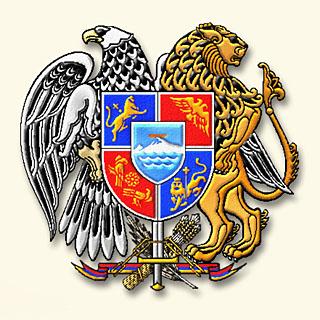 ՀԱՅԱՍՏԱՆԻ ՀԱՆՐԱՊԵՏՈՒԹՅԱՆ ՏԱՎՈՒՇԻ ՄԱՐԶԻՉՈՐԱԹԱՆ   ՀԱՄԱՅՆՔԻ 2017-2021 ԹՎԱԿԱՆՆԵՐԻ     ՀՆԳԱՄՅԱ ԶԱՐԳԱՑՄԱՆ ԾՐԱԳԻՐԿազմել է`  Չորաթան համայնքի ղեկավար _______________Վարուժան ԲաղմանյանՀաստատել է` Չորաթան համայնքի ավագանու                        թ. N     որոշմամբՉորաթան համայնք  20    թ.Ներածություն        Հայաստանի Հանրապետության Տավուշի մարզի Չորաթան համայնքի 2017-2021թթ. հնգամյա զարգացման ծրագրի ընդունման նպատակն է սահմանել հաջորդ հինգ տարիների Չորաթան համայնքի զարգացման գերակա ուղղությունները և նշել դրանց հասնելու հնարավոր ճանապարհներն և անհրաժեշտ միջոցառումները:    Համայնքի հնգամյա զարգացման ծրագիրը համայնքի սոցիալ-տնտեսական իրավիճակի համալիր վերլուծության և առկա հիմնախնդիրների բացահայտման, ֆինանսական, տնտեսական, բնական և մարդկային ռեսուրսների գնահատման արդյունքում  նպատակային զարգացման տեսանկյունից ձեռնարկվելիք քայլերի ամբողջությունը արտահայտող փաստաթուղթ է, որը ենթադրում է համայնքի հիմանխնդիրների արդյունավետ լուծում և համայնքի տեսլականի իրականացում:     ՀՀԶԾ –ում ներառվում են համայնքի բոլոր պարտադիր խնդիրները և դրանց լուծման նպատակով նախատեսվող միջոցառումները:     Համայնքի զարգացման գերակա ուղղությունները սահմանելիս հաշվի են առնվել համայնքի առկա ռեսուրսները, պարտավորությունները, տեղական առանձնահատկությունները, երկրի տնտեսական և քաղաքական առկա իրավիճակը, ինչպես նաև առաջիկա զարգացումների կանխատեսումներ: Զարգացման ռազմավարության մշակման և գերակա ուղղությունների սահմանման ժամանակ ցուցաբերվել է տնտեսական, սոցիալական, շրջակա միջավայրի և այլ գործոնների մոտեցում: Ամեն տարի համայնքը կարող է մշակել նոր և համայնքի զարգմացման նպատակներին առավել համապատասխան հիմնախնդիրներ և լրացումների ձևով ներառել սույն փաստաթղթում: Ծրագրի նախագծի մշակմանը մասնակցել են համայնքապետարանի աշխատակազմի աշխատակիցներ,  համայնքի ներկայացուցիւներ, ինչպես նաև հաշվի են առնվել հանրային լսումների արդյունքում ընդունված առաջարկությունները:ՀԱՄԱՅՆՔԻ ՂԵԿԱՎԱՐԻ ՈՒՂԵՐՁԸ          Համայնքի զարգացման հնգամյան ծրագիրը ձևավորվում է համայնքի հնարավորությունների  ու ներուժի գնահատման, կառավարության, միջազգային և տարածաշրջանային կազմակերպություններից սպասվելիք ծրագրերեից, տեղական հարկերից և տուրքերից գոյացող գումարների նախնական բաշխումների, համայնքի բնակիչների նվիրատվություններից նախատեսվող օգնությունների նպատակային օգտագործման հիման վրա: Սույն հնգամյա ծրագիրն իրենից ներկայացնում է համայնքի սոցիալ-տնտեսական իրավիճակի համալիր վերլուծության և առկա մարդկային ռեսուրսների գնահատման արդյունքում նպատակային զարգացման տեսանկյունից ձեռնարկվելիք քայլերի ամբողջություն, որը նախատեսվում է ռազմավարական քաղաքականությամբ համայնքի խնդիրների արդյունավետ լուծումը  և նպատակային բյուջետավորման գործընթացի հստակ իրականացումը:       Չորաթան համայնքի տեղական ինքանակառավարման մարմինների առաքելությունը համայնքի տարածքում  բնակիչների կենսամակարդակի հնարավոր առավելագույն բարենպաստ պայամնների ապահովումն է, ինչպես նաև համայնքում հարմարավետ ու գրավիչ պայմանների ստեղծումը:                                                                                  1 ՉՈՐԱԹԱՆ ՀԱՄԱՅՆՔԻ ԶԱՐԳԱՑՄԱՆ 2017-2021ԹԹ. ԳԵՐԱԿԱ ՈՒՂՂՈՒԹՅՈՒՆՆԵՐԸ Չորաթան համայնքի զարգացման 2017-2021թթ. գերակա ուղղություններն են`Համայնքի դրական վարկանիշի ձևավորումն և հետևողական բարձրացումն.Համայնքային կառավարման համակարգի բարեփոխումներն և տեղական ինքնակառավարման արդյունավետության ապահովումը.Համայնքային ծառայողների մասնագիտական գիտելիքներին և աշխատանքային ունակություններին հետևողական կատարելագործումն, վերջիններիս որոկավորման և գործունեության արդյունավետության էական բարձրացումն.Տնտեսական գործունեության և ներդրումների համար բարենպաստ միջավայրի ապահովումը.Համայնքապետարանի կողմից բնակչությանը մատուցվող ծառայությունների պարզեցումն և որակի էական բարձրացումը հասարակության հետ մշտական (հետադարձ) կապի ապահովումով` ներառյալ ներկայացված դիմումի ընթացքի վերաբերյալ ինտերնետային կապի միջոցով մշտական տեղեկացվածության հնարավորությունը.Աղբահանության, սանմաքրման, կանաչապատման և բարեկարգման ոլորտներում իրական բարեփոխումների ծրագրերի արդյունավետ իրականացումը.Համայնքի եկամուտների հավաքգրման և տնօրինման արդյունավետության և թափանցիկության ապահովումը.Հասարակության մշակույթային մակարդակի բարձրացումն և ազգային մշակույթային ավանդույթների պահպանումը.Երիտասարդության արտագանա աշխատանքի կրճատումը.Միջազգային կապերի ընդլայնումը.Սպորտի  զարգացման նպաստավոր պայմանների ստեղծումը.ՀԱՄԱՅՆՔԻ ԱՇԽԱՐՀԱԳՐԱԿԱՆ ԴԻՐՔԸ, ՊԱՏՄԱԿԱՆ ՀԱՄԱՌՈՏ ԱԿՆԱՐԿՏավուշի մարզի Չորաթան սահմանամերձ գյուղը հիմնադրվել է 1774թվականին, գտնվում է հանրապետության հյուսիս-արևելյան մասում, մայրաքաղաքից220կմ, մարզկենտրոնից` 85կմ, նախկին շրջկենտրոնից` Բերդից 18կմ հեռավորության վրա: Գյուղը սահմանակից է Ադրբեջանի հանրապետությանը և Տավուշի մարզի Արծվաբերդ, Նորաշեն, Մովսես գյուղերին: Համայնքի  կլիման բարեխառն է` ձմռանը մեղմ, ամռանը` շոգ, հաճախակի են երաշտային տարիները: Ծովի մակարդակից բարձր է 800մ: ՀԱՄԱՅՆՔԻ ԻՐԱՎԻՃԱԿԻ ՆԿԱՐԱԳՐՈՒԹՅՈՒՆ ԵՎ ԶԱՐԳԱՑՄԱՆ ԽՈՉԸՆԴՈՏԻ ՎԵՐԼՈՒԾՈՒԹՅՈՒՆՎերջին տարիներին` 2015-2016թթ համայնքում իրականացվել են բազմաթիվ ծրագրեր.Խմելու նոր ջրագծի կառուցում և հին ջրագծերի վերանորոգում, ճանապարհների վերանորոգում, մանկապարտեզի և մանկապարտեզի խաղահրապարակի հիմնանորոգում, դպրոցի մասնակի վերանորոգում, զոհված համագյուղացիների հուշաղբյուրի կառուցում, համայնքային արոտների բարելավում, անասունների                                                                           2ջրելատեղերի կառուցում, բանվորական ձեռնոցների գործարանում նոր աշխատատեղերի ստեղծում և այլն:  Սակայն համայնքում կան բազմաթիվ չլուծված հիմնախնդիրներ, որոնց լուծումը _Հնարավորություն կտա զգալիորեն ավելացնել գյուղատնտեսական արտադրանքի և դրանց իրացման ծավալները, բնականաբար կավելանան նաև բնակիչների  իրական եկամուտները.  _Բարելավել բնակչության սոցիալ կենցաղային և սանիտարահիգենիկ պայմանները._ Ապահովել գյուղտեխնիկայի և  ավտոտրանսպորտային միջոցների անվտանգ շահագործումը._ Ակտիվացնել համայնքի մշակույթային կյանքը:Համայնքի տարածքում համագործակցում  և այլ ծրագրեր են իրականացվում`ՀՕՖ-ի  կողմից -  2015թ մանկապարտեզի և դպրոցի սննդի ապահովում, որը շարունակական է.ՌԶԳ – ի կողմից - 2014թ <<Գյուղատնտեսական խորհրդատվական ծառայություններ և արոտների բարելավում >> ծրագրի շրջանակներում իրականացվել  և շարունակվում է իրականացվել բազմաթիվ ծրագրեր.<<Ամերիկայի Հայ Ավետարանչական ընկերություն>> Հայաստանի մասնաճյուղն 2015թ սկսել և շարունակում է իրականացնել մեծ թվով ծրագրեր տարբեր ոլորտներում.<<Տավուշ Տեքստիլ >> ՍՊԸ-ն շարունակում է ավելացնել արտադրության ծավալները, որը հնարավորություն կտա ավելացնել աշխատատեղերը.<<Ֆուլլեր>> ՏԲԸ-ը 2016թ սկսել է և շարունակում է համայնքում իրականացնել բնակելի տների վերանորոգման աշխատանքներ:ՀԱՄԱՅՆՔԻ ՍՈՑԻԱԼ-ՏՆՏԵՍԱԿԱՆ  ԲՆՈՒԹԱԳԻՐԸՍտորև տրված են Չորաթան համայնքի սոցիալ-տնտեսական իրավիճակի մի շարք բնութագրիչներ, որոնք ընկած են համայնքի զարգացման հնգամյա ծրագրի հիմքում:Աղյուսակ 1. Բնակչության և բնակելի ֆոնդի իրավիճակի բնութագրիչներԱղյուսակ 2.Բնակչության իրավիճակի բնութագրիչներ                                                                                                        3Աղյուսակ 3.Կրթության իրավիճակի բնութագրիչներԱղյուսակ 4.Համայնքի ենթակառուցվածքների գնահատումՀամայնքում գործազուրկների թիվը` 120մարդ:Համայնքի ընդհանուր բյուջեն  2016թ  կազմում է  24.700հազար դրամ, ընդհանուր եկամուտների մեջ համայնքի սեփական եկամուտները կազմում է 16% :2015թվականից համայնքում գործում է <<Տավուշ Տեքստիլ>> ՍՊԸ բանվորական ձեռնոցների գործարանը, որտեղ աշխատաում է 150 մարդ: Արտադրանքը հիմնականում արտահանվում է ՌԴ :2016թ համայնքի հիմնական գյուղատնտեսական արտադրանքը և  ծավալները_հացահատիկ           -  1875ց_գարի                         -   400ց_եգիպտացորեն        -   600ց_Կարտոֆիլ               -    600ց_Լոբի                          -     50ց_Բանջարեղեն           -    50ց_Խաղող                      -    1200ց_Կաթ                           -    2000ց_Միս                             -    100ցՀողագործությունից ստացված արտադրանքը բավարարում է բնակչության կարիքները:Համայնքում ստացված խաղողից մոտ 300ց մթերվել է  Երևանի կոնյակի գործարանի Բերդի մասնաճյուղում: Կաթնամթերքի և մսի մի մասը իրացվում է համայնքում, իսկ մեծ մասը, հիմնականում  վերավաճառողների միջոցով:Համայնքում գործում է Ա. ՈՒդումյանի անվան հանրակրթական միջնակարգ դպրոց, Չորաթանի <<Մանկապարտեզ>> ՀՈԱԿ, Մխիթար երիտասարդական կենտրոն:Համայնքում գործում է Բուժ- Ամբուլատորիայի  կետՀամայնքում ընտանեկան նպաստների համակարգում գրանցված է 35 ընտանիք:                                                                                       4                      ՀԱՄԱՅՆՔԻ ՖԻՆԱՆՍԱԿԱՆ ԻՐԱՎԻՃԱԿԻ ՎԵՐԼՈՒԾՈՒԹՅՈՒՆÐÐ î³íáõßÇ Ù³ñ½Ç âáñ³Ã³Ý Ñ³Ù³ÛÝùÇ 2016Ã µÛáõç»Ç åÉ³ÝÁ ¨ ÷³ëï³óÇ »Ï³ÙáõïÝ»ñÝ áõ                                                                         Í³Ëë»ñÁ                                       հազ. դրամ                                                                                                                       5ÐÐ î³íáõßÇ Ù³ñ½Ç âáñ³Ã³Ý Ñ³Ù³ÛÝùÇ 2017Ã µÛáõç»Ç åÉ³Ý                                                                                                                      հազ. դրամ6ÐÐ î³íáõßÇ Ù³ñ½Ç âáñ³Ã³Ý Ñ³Ù³ÛÝùÇ  µÛáõç»Ç åÉ³Ý                                                                                       7ՉՈՐԱԹԱՆ ՀԱՄԱՅՆՔԻ ՍՈՑԻԱԼ_ՏՆՏԵՍԱԿԱՆ ԶԱՐԳԱՑՈՒՄԸ  ԽՈՉԸՆԴՈՏՈՂ ԳՈՐԾՈՆՆԵՐՀամայնքի 554 հա վարելահողերից մոտ 230հա գտնվում է սահմանամերձ գոտում , ականապատված է և չի մշակվում :Այդ հողատարածքներից ոռոգելի է ընդամենը 66հա –ը:Համայնքում օգտագործվող տեխնիկան ֆիզիկապես մաշված է / ձեռք է բերվել 1960-1980թթ/:Բարձր բերքատու` բարձրարժեք սերմացուների պակասը:Գյուղատնտեսական արտադրանքի, հատկապես անասնապահական մթերքների իրացման խնդիր:Համայնքում բարձր մթերատու, նոր ցեղատեսակի  անասունների բացակայություն:Միջհամայնքային, ներհամայնքային , դաշտամիջյան ճանապարհների անբարեկարգ վիճակ:Բնակչությանը մատակարարվող խմելու ջրի անբավարար քանակը:Մշակույթի տան կիսավթարային վիճակ:ՀԱՄԱՅՆՔԻ ՈՒԺԵՂ ԵՎ ԹՈՒՅԼ ԿՈՂՄԵՐԸ, ՀՆԱՐԱՎՈՐՈՒԹՅՈՒՆՆԵՐԸ ԵՎ ՍՊԱՌՆԱԼԻՔՆԵՐԸՀամայնքի  կայուն զարգացումն ապահովող միջոցառումների  մշակման  և իրատեսական  արդյունքների թիրախավորման  համար  անհրաժեշտ է գնահատել համայնքի ուժեղ և թույլ  կողմերը, արտաքին միջավայրի կողմից ընձեռնված հնարավորությունները և սպառնալիքները` կատարել վերլուծություն:àôÄºÔ ºì ÂàôÚÈ ÎàÔØºðÆ, ÐÜ²ð²ìàðàôÂÚàôÜÜºðÆ ºì ìî²Ü¶ÜºðÆ                      ìºðÈàôÌàôÂÚàôÜ8ՀԱՄԱՅՆՔԻ  ՀԻՄՆԱԽՀԴԻՐՆԵՐԽմելու ջրագծի կառուցում/2.5կմ/Գյուղ տեխնիկայի ձեռքբերում/ թրթուրավոր տրակտոր /Ներհամայնքային և դաշտամիջյան ճանապարհների վերանորոգումՍերմնաբուծական տնտեսության կազմակերպումՄշակույթի տան հիմնանորոգումՈռոգման ջրագծի ներքին ցանցի կառուցումԳյուղ մթերքների արտադրության և իրացման կազմակերպումՍտեղծել պտղի և հատապտղի վերամշակման արտադրամասՀամայնքապետարանի վարչական շենքի հիմնանորոգում     ՀԱՄԱՅՆՔԻ  ՀՆԳԱՄՅԱ ԶԱՐԳԱՑՄԱՆ ԾՐԱԳՐԻ ՀԻՄՆԱԿԱՆ ՆՊԱՏԱԿՆԵՐՆ ԵՆ Բարելավել համայնքի ֆինանսական դրությունը` իրականացնելով ոչ հարկային եկամուտների, տեղական տուրքերի ու վճարների սահմանման և գանձման արդյունավետ քաղաքականությունԸստ ամենայնի խթանել ձեռներեցությունը` այն սերտորեն կապելով տնտեսականն զարգացման հետՀամայնքում բացառել ինքնակամ շինարարությունը և հողզավթումներըԲարելավել կրթական և մշակութային ոլորտի գործունեությունը` մշտապես հարստացնելով նրանց նյութատնտեսական բազանՇարունակել համայնքի բարեկարգման և կանաչապատման աշխատանքներըԻրականացնել սոցիալական տարաբնույթ ծրագրերՀամայնքային տարբեր շահագրգիռ խմբերին, դոնոր կազմակերպությունների, հասարակական  և բարեգործական կազմակերպությունների, անհատների ներգրավման ու նախաձեռնություններով իրականացնել բարեփոխումներ` նպաստելով համայնքի սոցիալ- տնտեսական զարգացմանըՀԱՄԱՅՆՔԻ ՀՈՂԱՅԻՆ ՖՈՆԴԻ ԻՐԱՎԻՃԱԿԻ ԳՆԱՀԱՏՈՒՄՉորաթան համայնքի հողային տարածքը` 1977.44հա է, այդ թվումհամայնքային  սեփականության հողեր- 1780.65հագյուղատնտեսական  նշանակության  հողեր- 1645.80հաարտադրական նշանակության հողեր – 18.97հա բնակարանային ֆոնդ – 113.12հապետական սեփականության հողեր – 196.79հաընտանիքների կողմից սեփականաշնորհմանը մասնակցած- 372մեկ հողաբաժնի չափը- 1.1հաՀիմնախնդիրներըԿանոնակարգել  հողերի ընթացիկ հաշվառման և ամենամյա հողային հաշվեկշռի կազմման աշխատանքները Իրականացնել հողերի  ընթացիկ հաշվառում Վերահսկողություն իրականացնել համայնքայյին գույքի պահպանման և օգտագործման գործընթացի վրաԿատարել հողերի  գեոդեզիական  քարտեզագրում                                                                       9ԲՆԱԿԵԼԻ ԵՎ ՈՉ ԲՆԱԿԵԼԻ ՏԱՐԱԾՔՆԵՐԻ ԻՐԱՎԻՃԱԿԻ ԳՆԱՀԱՏՈՒՄ       Չորաթան  համայնքում գտնվում է 310 առանձնատուն, բնակֆոնդը` 41460քմ, որից վթարային են 15-ը, կիսակառույց` 2:Համայնքի վարչական  և մշակույթի  շենքերը գտնվում են վթարային վիճակում, հիմնանորոգման ենթակա են:Նախատեսվող  ծրագրեր  Վարչական շենքի հիմնանորոգումՄշակույթի տան շենքի հիմնանորոգումՀամայնքի տարածքում գտնվող կառույցներում հաշմանդամների համար թեքուղիների կառուցումՃԱՆԱՊԱՐՀՆԵՐԻ , ՓՈՂՈՑՆԵՐԻ  ԵՎ ՏՐԱՆՍՊՈՐՏԻ ԻՐԱՎԻՃԱԿԻ ԳՆԱՀԱՏՈՒՄՀամայնքի փողոցների երկարությունը 13կմ է, մի մասը խճապատված է , իսկ մյուս մասը հողային ծածկույթ է : Միջհամայնքային ճանապարհների երկարությունը 16կմ է: Համայնքում բնակչության  փոխադրամիջոցների ծառայություններ չկան :  Նախատեսվող ծրագրային միջոցառումներՉորաթան համայնքի փողոցների բարեկարգումՀամայնքի դաշտամիջյան ճանապարհների բարեկարգումՄիջհամայնքային տրանսպորտի  ստեղծում  ՀԱՄԱՅՆՔԻ ՍԵՓԱԿԱՆՈՒԹՅՈՒՆ ՀԱՆԴԻՍԱՑՈՂ ԳՈՒՅՔԻ ՖԻԶԻԿԱԿԱՆ ՎԻՃԱԿԸՏնտեսական  անկման հետևանքով  համայնքի գույքի ֆիզիկական վիճակը վատթարացել է: Պահեստամասերի և քսանյութերի բարձր գների պատճառով անմխիթար վիճակում են  գյուղատնտեսական տեխնիկան և գործիքները :   Համայնքում  կան բեռնատար մեքենաներ 13 հատ, որից անսարք են 7-ը, թրթուրավոր տրակտորներ   -  8, որից անսարք են 5-ըանիվավոր տրակտորներ   -  10, անսարք 5 կոմբայն  - 1ծղոտի մամլիչ  - 2գութան  - 4սերմազտիչ  - 1եգիպտացորենի շարքացան – 2հացահատիկի շարքացան – 2կոշտ կերերի աղաց  - 2ՀիմնախնդիրներՉորաթանի համայնքապետարանի հաշվեկշռում հաշվառված բարոյական և ֆիզիկական մաշվածության ենթարկված   գույքերի նկատմամբ,որոնք պահանջում են լրացուցիչ չհիմնավորված ծախսեր, իրականացնել առաջնահերթ  օտարման գործընթաց                                                                                          10Գույքի հաշվառման համակարգի կատարելագործումՀամայնքապետարանի և համայնքային ոչ առևտրային կազմակերպությանը ամրացված գույքի, ոչ նյութական ակտիվներ, անշարժ և շարժական գույքի համատարած և ամբողջական գույքագրում, դրանց հաշվառման համակարգի կատարելագործում, պահպանման և օգտագործման գործընթացի կանոնակարգում և վերահսկում:ԿՈՄՈՒՆԱԼ  ԾԱՌԱՅՈՒԹՅՈՒՆՆԵՐ ԵՎ ԵՆԹԱԿԱՌՈՒՑՎԱԾՔԻ ԶԱՐԳԱՑՈՒՄՀամայնքն ունի գազի, էլեկտրականության , խմելու ջրի և կապի համակարգեր: Գազի և խմելու ջրի համակարգերը գործում են նորմալ, իսկ էլեկտրամատակարարումը կատարվում է հաճախակի ընդհատումներով,էլեկտրալարերի և էլեկտրասյուների մաշվածության պատճառով:Խմելու ջրի մատակարարման վիճակը չնայած բարելավվել է ,սակայն դեռևս կան անելիքներ բնակչության  ամենօրյա ջրամատակարարումը ապահովելու համար:Օգտագործված խմելու ջրի դիմաց գումարներ չեն գանձվում:Աղբահանությունը համայնքում  բավարար կարգավորված չէ  և գտնվում է համայնքապետարանի և ավագանու ամենօրյա ուշադրության կենտրոնում: Համայնքի կենտրոնական փողոցը ապահովված է գիշերային լուսավորությամբ:Ենթակառուցվածքների նորմալ գործունեությունը  բավականին նպաստել է բնակչության սոցիալական վիճակի  և սանիտարահիգենիկ պայմանների բարելավմանը:ԳՅՈՒՂԱՏՆՏԵՍՈՒԹՅԱՆ ԻՐԱՎԻՃԱԿԻ ԳՆԱՀԱՏՈՒՄԳյուղատնտեսության  բնագավառում զբաղված է աշխատունակ բնակչության մոտ 40%-ը: Գյուղատնտեսության  առաջատար ճյուղը հացահատիկային կուլտուրաների մշակումն է: Բարեխառն կլիման  Բարենպաստ պայմաններ են ստեղծում խոշոր և մանր եղջերավոր անասնապահության , ինչպես նաև խոզաբուծության  համար: Խոշոր և մանր եղջերավոր անասնուների քանակը  450 է: Համայնքում արտադրվում է միս, կաթ բուրդ, ձու,մեղր: Համայնքի ներքին գոտու հողատարածքները հարմար են հացահատիկային և շարահերկ կուլտուրաների մշակության , խաղողագործության և պտղաբուծության համար: Նախատեսվող ծրագրային միջոցառումներՆոր  գյուղտեխնիկայի  ձեռքբերում Խաղողի այգիների ընդլայնում և նոր տնկիների  տեղադրումՆոր սորտի սերմացուի /կարտոֆիլ, հացահատիկ, եգիպտացորեն/  ձեռքբերում և անմշակ հողատարածքների մշակումԿաթնամթերքների ընդունման կետերի ստեղծումԿՐԹՈՒԹՅԱՆ ,ՄՇԱԿՈՒՅԹԻ ԵՎ ՍՊՈՐՏԻ  ԵՎ ԵՐԻՏԱՍԱՐԴՈՒԹՅԱՆ ՀԵՏ ՏԱՐՎՈՂ ԱՇԽԱՏԱՆՔՆԵՐԻ ԻՐԱՎԻՃԱԿԻ ԳՆԱՀԱՏՈՒՄՀամայնքում գործում է 1 միջնակարգ հանրակրթական  դպրոց, որի  ջեռուցվումը կատարվում է փայտի վառարաններով :Վերջին տարիներին  հարստացվել է դպրոցի  գույքային բազան:Նախադպրոցական դաստիարակությունը իրականացվում է մանկապարտեզում , որը  հիմնանորոգված է և ջեռուցվում է : Համայնքում գործում է նաև << Մխիթար >> երիտասարդական  կրթահամալիրը, որտեղ գործում են   համակարգչային , գոբելենի, նկարչության, պարի , ասմունքի , ֆուտբոլի խմբակներ, որտեղ ընդգրկված են  60 երեխա:Մշակույթի տունը հիմնանորոգման ենթակա է և                                                                         11չունի նյութատեխնիկական բազա: Գործող գրադարանը, որի գրականության ֆոնդը 9700  գիրք է, գտնվում է անբարեկարգ  վիճակում :  Համայնքում գործում է 2 սպորտային հրապարակ: Հիմնախնդիրներ Մշակույթի տան հիմնանորոգում Բարելավել մշակույթի և սպորտի  օջախների նյութատեխնիկական բազան, նպաստել մշակույթի և ստորտի զարգացմանը: Ստեղծել բավարար պայմաններ, երեխաների,երիտասարդների և համայնքի բնակչության ֆիզիկական դաստիարակության համար:Նախատեսվող ծրագրային միջոցառումներՄշակույթի  տան համար  գույքի ձեռքբերում ԱՐՏԱԿԱՐԳ ԻՐԱՎԻՃԱԿՆԵՐԻ ԵՎ ՔԱՂԱՔԱՑԻԱԿԱՆ ՊԱՇՏՊԱՆՈՒԹՅԱՆ ԻՐԱՎԻՃԱԿԻ ԳՆԱՀԱՏՈՒՄ  Արտակարգ իրավիճակների առաջացման դեպքում քաղաքացիական պաշտպանության կազմակերպումը, կառավարումը հանդիսանում է համայնքային իշանության պարտադիր կատարվող գործառույթ:Քաղպաշտպանության շտաբը իր մեջ ներառող ծառայություններով յուրաքանչյուր տարի կազմակերպում է վարժանքներ: Արտակարգ իրավիճակներում բնակչության էվակուացման համար մշակված է պլան , որի համապատասխան նախատեսված է  հարմարավետ մոտեցումներով աշխատանքների տարման սխեմաներ:Նախատեսվող ծրագրային միջոցառումներԹաքստոցների և ապաստարանների կանոնակարգումՀամայնքի ռազմական պատրաստակամության կոմունիկացիաների ստեղծումՀԱՄԱՅՆՔԱՊԵՏԱՐԱՆԻ ԳՈՐԾՈՒՆԵՈՒԹՅԱՆ ՀՐԱՊԱՐԱԿԱՅՆՈՒԹՅՈՒՆՆ  ՈՒ ԹԱՓԱՆՑԻԿՈՒԹՅԱՆ ԻՐԱՎԻՃԱԿԻ ԳՆԱՀԱՏՈՒՄ Համայնքապետարանն  ունի  հրապարակայնություն և թափանցիկությունը ապահովող  գործունեություն: Տեղական իշխանություն – բնակչություն կապի ամրապնդումը և բնակչության շրջանում համայնքային իշխանության նկատմամբ   վստահության  բարձրացումը  դեռևս հեռու է բավարար լինելուց:Նախատեսվող ծրագրային միջոցառումներԲարելավել բնակչությանը տրվող տեղեկատվության մակարդակն ու որակըԼուսաբանել տեղական  իշխանության գործունեությունըՄշակել բնակչության հետ համագործակցության  եղանակներ, նրանց մտավոր և նյութական միջոցները նպատակաուղղել համայնքի զարգացմանը                                                                                 12Հավելված 1Գյուղ  տեխնիկայի  ձեռք  բերում                                                                                   13Հավելված  2                            ՊՏՂԻ  ԵՎ ՀԱՏԱՊՏՂԻ  ՊԱՀԱԾՈԻ  ԱՐՏԱԴՐԱՄԱՍԻ  ԿԱՌՈՒՑՈՒՄ                                                                                   14                                                                                                                                                    Հավելված  3                                 ԽՄԵԼՈՒ     ՋՐԻ   ՋՐԱԳԾԻ  ԿԱՌՈՒՑՈՒՄ                                                                             15Հավելված  4ՃԱՆԱՊԱՐՀՆԵՐԻ     ՎԵՐԱՆՈՐՈԳՈՒՄ                                                                                 16                          Հավելված  5ՀԱՑԱՀԱՏԻԿԻ ՍԵՐՄՆԱԲՈՒԾԱԿԱՆ  ՏՆՏԵՍՈՒԹՅԱՆ ՍՏԵՂԾՈՒՄ                                                                                      17ԵԶՐԱՓԱԿՈՒՄ     Համայնքի  հնգամյա զարգացման ծրագիրը համայնքի տեսլականի , նպատակների, ձգտումների և ջանքերի ամփոփումն է մեկ փաստաթղթում:Այս փաստաթուղթը համայնքի ապագայի մասին երկարաժամկետ պատկերացումների ամբողջությունն է և պարունակում է այն արդյունքները, որին ձգտում են համայնքները  և արտացոլում է այն հարցերը, որոնք համայնքի բնակչության տեսանկյունից առավել կարևոր են :   Համայնքի բնակիչները պետք է ՀՀԶԾ նկատմամբ սեփականության զգացում ունենան, պատասխանատվություն կրեն և բոլոր ջանքերը ներդնեն ծրագրում ներառված միջոցառումների իրականացման համար:   Համայնքի ամբողջ բնակչության օժանդակությունն ու ներդնումն ապահովելու համար ՀՀԶԾ կազմման  և իրականացման վերահսկողության  աշխատանքները  պետք է լինեն  առավելագույն  չափով  մասնակցային, որն էլ իր հերթին ենթադրում է բնակիչների ընդգրկումը համայնքի կառավարման մեջ , որն էլ արտահայտում է համայնքի ողջ բնակչության հավաքական կամքն ու ցանկությունը:                             18	Հ/ՀՉորաթան համայնքՄշտականՄշտականՄշտականԱռկաԱռկաԱռկաՀ/ՀՉորաթան համայնքԸնդամենըայդ թվումայդ թվումընդամենըԱյդ թվումԱյդ թվումՀ/ՀՉորաթան համայնքԸնդամենըիգականարականընդամենըիգականարական1Բնակչության թվաքանակը, մարդ10355714649965514452Տնային տնտեսությունների թվաքանակը296XX265XX2.1Այդ թվում` ժամանակավոր կացարաններում(տնակ) բնակվող1XX1XX3Ընտանեկան նպաստ ստացող տնային տնտեսությունների թվաքանակը30XX30XXՀ/ՀԲնութագրիչներ ԺամանակահատվածըԹիվը1Ծնունդ          01.դեկտեմբերի  2016թ82Մահ01.դեկտեմբերի  2016թ133Ամուսնություն01.դեկտեմբերի  2016թ34Ամուսնալուծություն01.դեկտեմբերի  2016թ_Հ/ՀՀամայնքում առկա մշակույթային և ուսումնական հաստատություններըՀաստատությունների թիվըԴրանցում զբաղվածների թիվը, մարդԴրանցում ընդգրկվածների/սաների թիվը, մարդ/ ամիս1Մշակույթի տուն122Նախադպրոցական հաստատություն112353ՈՒսումնական հաստատություն2381504գրադարան11505Գործող սպորտային հրապարակ2240Հ/ՀԿառույցի անվանումըՀասցեՏարեթիվըՄակերեսըՎիճակի գնահատումՆորոգման, վերականգնմանԱյլ նշումներ1Համայնքապետարանի վարչական շենք1փ. 191968վատՀիմնովին նորոգման2Մշակույթի տուն1փ. 171977վատՀիմնովին նորոգման3Մանկապարտեզ1փ. 17/11977լավնորոգված4Գերեզմանատուն13փ. 11978180քմբավարարՄասնակի վերանորոգվածîáÕÇ   NîáÕÇ   NîáÕÇ   NºÏ³Ùï³ï»ë³ÏÝ»ñÇ³Ýí³ÝáõÙÝ»ñÁºÏ³Ùï³ï»ë³ÏÝ»ñÇ³Ýí³ÝáõÙÝ»ñÁºÏ³Ùï³ï»ë³ÏÝ»ñÇ³Ýí³ÝáõÙÝ»ñÁºÏ³Ùï³ï»ë³ÏÝ»ñÇ³Ýí³ÝáõÙÝ»ñÁºÏ³Ùï³ï»ë³ÏÝ»ñÇ³Ýí³ÝáõÙÝ»ñÁºÏ³Ùï³ï»ë³ÏÝ»ñÇ³Ýí³ÝáõÙÝ»ñÁ2016ÃåÉ³ն2016Ã.Ï³ï³ñáÕ³Ï³ÝîáÕÇ   NîáÕÇ   NîáÕÇ   NºÏ³Ùï³ï»ë³ÏÝ»ñÇ³Ýí³ÝáõÙÝ»ñÁºÏ³Ùï³ï»ë³ÏÝ»ñÇ³Ýí³ÝáõÙÝ»ñÁºÏ³Ùï³ï»ë³ÏÝ»ñÇ³Ýí³ÝáõÙÝ»ñÁºÏ³Ùï³ï»ë³ÏÝ»ñÇ³Ýí³ÝáõÙÝ»ñÁºÏ³Ùï³ï»ë³ÏÝ»ñÇ³Ýí³ÝáõÙÝ»ñÁºÏ³Ùï³ï»ë³ÏÝ»ñÇ³Ýí³ÝáõÙÝ»ñÁ2016ÃåÉ³ն2016Ã.Ï³ï³ñáÕ³Ï³Ý110011001100Ð³ñÏ»ñ ¨ ïáõñù»ñÐ³ñÏ»ñ ¨ ïáõñù»ñÐ³ñÏ»ñ ¨ ïáõñù»ñÐ³ñÏ»ñ ¨ ïáõñù»ñÐ³ñÏ»ñ ¨ ïáõñù»ñÐ³ñÏ»ñ ¨ ïáõñù»ñ3094.13094.1111011101110¶áõÛù³Ñ³ñÏ ß»Ýù»ñÇ ¨ ßÇÝáõÃÛáõÝÝ»ñÇ Ñ³Ù³ñ¶áõÛù³Ñ³ñÏ ß»Ýù»ñÇ ¨ ßÇÝáõÃÛáõÝÝ»ñÇ Ñ³Ù³ñ¶áõÛù³Ñ³ñÏ ß»Ýù»ñÇ ¨ ßÇÝáõÃÛáõÝÝ»ñÇ Ñ³Ù³ñ¶áõÛù³Ñ³ñÏ ß»Ýù»ñÇ ¨ ßÇÝáõÃÛáõÝÝ»ñÇ Ñ³Ù³ñ¶áõÛù³Ñ³ñÏ ß»Ýù»ñÇ ¨ ßÇÝáõÃÛáõÝÝ»ñÇ Ñ³Ù³ñ¶áõÛù³Ñ³ñÏ ß»Ýù»ñÇ ¨ ßÇÝáõÃÛáõÝÝ»ñÇ Ñ³Ù³ñ42.342.3111211121112ÐáÕÇ Ñ³ñÏ Ñ³Ù³ÛÝùÇ í³ñã. ï³ñ³Í. ·ïÝíáÕ ÑÑ.ÐáÕÇ Ñ³ñÏ Ñ³Ù³ÛÝùÇ í³ñã. ï³ñ³Í. ·ïÝíáÕ ÑÑ.ÐáÕÇ Ñ³ñÏ Ñ³Ù³ÛÝùÇ í³ñã. ï³ñ³Í. ·ïÝíáÕ ÑÑ.ÐáÕÇ Ñ³ñÏ Ñ³Ù³ÛÝùÇ í³ñã. ï³ñ³Í. ·ïÝíáÕ ÑÑ.ÐáÕÇ Ñ³ñÏ Ñ³Ù³ÛÝùÇ í³ñã. ï³ñ³Í. ·ïÝíáÕ ÑÑ.ÐáÕÇ Ñ³ñÏ Ñ³Ù³ÛÝùÇ í³ñã. ï³ñ³Í. ·ïÝíáÕ ÑÑ.1948.61948.6112111211121¶áõÛù³Ñ³ñÏ ÷áË³¹ñ³ÙÇçáóÝ»ñÇ Ñ³Ù³ñ ¶áõÛù³Ñ³ñÏ ÷áË³¹ñ³ÙÇçáóÝ»ñÇ Ñ³Ù³ñ ¶áõÛù³Ñ³ñÏ ÷áË³¹ñ³ÙÇçáóÝ»ñÇ Ñ³Ù³ñ ¶áõÛù³Ñ³ñÏ ÷áË³¹ñ³ÙÇçáóÝ»ñÇ Ñ³Ù³ñ ¶áõÛù³Ñ³ñÏ ÷áË³¹ñ³ÙÇçáóÝ»ñÇ Ñ³Ù³ñ ¶áõÛù³Ñ³ñÏ ÷áË³¹ñ³ÙÇçáóÝ»ñÇ Ñ³Ù³ñ 1073.01073.0113111311131î»Õ³Ï³Ý ïáõñù»ñ î»Õ³Ï³Ý ïáõñù»ñ î»Õ³Ï³Ý ïáõñù»ñ î»Õ³Ï³Ý ïáõñù»ñ î»Õ³Ï³Ý ïáõñù»ñ î»Õ³Ï³Ý ïáõñù»ñ 30.030.0116011601160²ÛÉ Ñ³ñÏ³ÛÇÝ »Ï³ÙáõïÝ»ñ²ÛÉ Ñ³ñÏ³ÛÇÝ »Ï³ÙáõïÝ»ñ²ÛÉ Ñ³ñÏ³ÛÇÝ »Ï³ÙáõïÝ»ñ²ÛÉ Ñ³ñÏ³ÛÇÝ »Ï³ÙáõïÝ»ñ²ÛÉ Ñ³ñÏ³ÛÇÝ »Ï³ÙáõïÝ»ñ²ÛÉ Ñ³ñÏ³ÛÇÝ »Ï³ÙáõïÝ»ñ120012001200ä³ßïáÝ³Ï³Ý ¹ñ³Ù³ßÝáñÑÝ»ñ`ä³ßïáÝ³Ï³Ý ¹ñ³Ù³ßÝáñÑÝ»ñ`ä³ßïáÝ³Ï³Ý ¹ñ³Ù³ßÝáñÑÝ»ñ`ä³ßïáÝ³Ï³Ý ¹ñ³Ù³ßÝáñÑÝ»ñ`ä³ßïáÝ³Ï³Ý ¹ñ³Ù³ßÝáñÑÝ»ñ`ä³ßïáÝ³Ï³Ý ¹ñ³Ù³ßÝáñÑÝ»ñ`20177.520177.5³Û¹ ÃíáõÙ³Û¹ ÃíáõÙ³Û¹ ÃíáõÙ³Û¹ ÃíáõÙ³Û¹ ÃíáõÙ³Û¹ ÃíáõÙ1250125012502.5 ÀÝÃ³óÇÏ Ý»ñùÇÝ å³ßïáÝ. ¹ñ³Ù³ßÝáñÑÝ»ñ`ëï³óí³Í Ï³é³í³ñÙ³Ý ³ÛÉ Ù³Ï³ñ¹³ÏÝ»ñÇó2.5 ÀÝÃ³óÇÏ Ý»ñùÇÝ å³ßïáÝ. ¹ñ³Ù³ßÝáñÑÝ»ñ`ëï³óí³Í Ï³é³í³ñÙ³Ý ³ÛÉ Ù³Ï³ñ¹³ÏÝ»ñÇó2.5 ÀÝÃ³óÇÏ Ý»ñùÇÝ å³ßïáÝ. ¹ñ³Ù³ßÝáñÑÝ»ñ`ëï³óí³Í Ï³é³í³ñÙ³Ý ³ÛÉ Ù³Ï³ñ¹³ÏÝ»ñÇó2.5 ÀÝÃ³óÇÏ Ý»ñùÇÝ å³ßïáÝ. ¹ñ³Ù³ßÝáñÑÝ»ñ`ëï³óí³Í Ï³é³í³ñÙ³Ý ³ÛÉ Ù³Ï³ñ¹³ÏÝ»ñÇó2.5 ÀÝÃ³óÇÏ Ý»ñùÇÝ å³ßïáÝ. ¹ñ³Ù³ßÝáñÑÝ»ñ`ëï³óí³Í Ï³é³í³ñÙ³Ý ³ÛÉ Ù³Ï³ñ¹³ÏÝ»ñÇó2.5 ÀÝÃ³óÇÏ Ý»ñùÇÝ å³ßïáÝ. ¹ñ³Ù³ßÝáñÑÝ»ñ`ëï³óí³Í Ï³é³í³ñÙ³Ý ³ÛÉ Ù³Ï³ñ¹³ÏÝ»ñÇó18121.418121.4áñÇó`áñÇó`áñÇó`áñÇó`áñÇó`áñÇó`125112511251³/ å»ï³Ï³Ý µÛáõç»Çó ýÇÝ³Ýë³Ï³Ý Ñ³Ù³Ñ³ñÃ»óÙ³Ý ëÏ½µÙáõÝùáí ïñ³Ù³¹ñíáÕ ¹áï³óÇ³Ý»ñ³/ å»ï³Ï³Ý µÛáõç»Çó ýÇÝ³Ýë³Ï³Ý Ñ³Ù³Ñ³ñÃ»óÙ³Ý ëÏ½µÙáõÝùáí ïñ³Ù³¹ñíáÕ ¹áï³óÇ³Ý»ñ³/ å»ï³Ï³Ý µÛáõç»Çó ýÇÝ³Ýë³Ï³Ý Ñ³Ù³Ñ³ñÃ»óÙ³Ý ëÏ½µÙáõÝùáí ïñ³Ù³¹ñíáÕ ¹áï³óÇ³Ý»ñ³/ å»ï³Ï³Ý µÛáõç»Çó ýÇÝ³Ýë³Ï³Ý Ñ³Ù³Ñ³ñÃ»óÙ³Ý ëÏ½µÙáõÝùáí ïñ³Ù³¹ñíáÕ ¹áï³óÇ³Ý»ñ³/ å»ï³Ï³Ý µÛáõç»Çó ýÇÝ³Ýë³Ï³Ý Ñ³Ù³Ñ³ñÃ»óÙ³Ý ëÏ½µÙáõÝùáí ïñ³Ù³¹ñíáÕ ¹áï³óÇ³Ý»ñ³/ å»ï³Ï³Ý µÛáõç»Çó ýÇÝ³Ýë³Ï³Ý Ñ³Ù³Ñ³ñÃ»óÙ³Ý ëÏ½µÙáõÝùáí ïñ³Ù³¹ñíáÕ ¹áï³óÇ³Ý»ñ15541.415541.4125412541254µ/ ä»ï³Ï³Ý µÛáõç»Çó ïñ³Ù³¹ñíáÕ ³ÛÉ ¹áï³óÇ³Ý»ñµ/ ä»ï³Ï³Ý µÛáõç»Çó ïñ³Ù³¹ñíáÕ ³ÛÉ ¹áï³óÇ³Ý»ñµ/ ä»ï³Ï³Ý µÛáõç»Çó ïñ³Ù³¹ñíáÕ ³ÛÉ ¹áï³óÇ³Ý»ñµ/ ä»ï³Ï³Ý µÛáõç»Çó ïñ³Ù³¹ñíáÕ ³ÛÉ ¹áï³óÇ³Ý»ñµ/ ä»ï³Ï³Ý µÛáõç»Çó ïñ³Ù³¹ñíáÕ ³ÛÉ ¹áï³óÇ³Ý»ñµ/ ä»ï³Ï³Ý µÛáõç»Çó ïñ³Ù³¹ñíáÕ ³ÛÉ ¹áï³óÇ³Ý»ñ2056.12056.1êáõµí»ÝóÇ³êáõµí»ÝóÇ³êáõµí»ÝóÇ³êáõµí»ÝóÇ³êáõµí»ÝóÇ³êáõµí»ÝóÇ³êáó. Íñ³·ñ»ñ  êáó. Íñ³·ñ»ñ  êáó. Íñ³·ñ»ñ  êáó. Íñ³·ñ»ñ  êáó. Íñ³·ñ»ñ  êáó. Íñ³·ñ»ñ  125512551255µ ³/ Ð³Ù³ÛÝùÇ µÛáõç»Ç »Ï³ÙáõïÝ»ñÁ Ýí³½»óÝáÕ ÐÐ úñ»ÝùÝ»ñÇ ÏÇñ³ñÏÙ³Ý ³ñ¹ÛáõÝùáõÙ Ñ³Ù³ÛÝùÇ µÛáõç»Ç »Ï³ÙáõïÝ»ñÇ ÏáñáõëïÝ»ñÇ å»ïáõÃÛ³Ý ÏáÕÙÇó ÷áËÑ³ïáõóíáÕ ·áõÙ³ñÝ»ñµ ³/ Ð³Ù³ÛÝùÇ µÛáõç»Ç »Ï³ÙáõïÝ»ñÁ Ýí³½»óÝáÕ ÐÐ úñ»ÝùÝ»ñÇ ÏÇñ³ñÏÙ³Ý ³ñ¹ÛáõÝùáõÙ Ñ³Ù³ÛÝùÇ µÛáõç»Ç »Ï³ÙáõïÝ»ñÇ ÏáñáõëïÝ»ñÇ å»ïáõÃÛ³Ý ÏáÕÙÇó ÷áËÑ³ïáõóíáÕ ·áõÙ³ñÝ»ñµ ³/ Ð³Ù³ÛÝùÇ µÛáõç»Ç »Ï³ÙáõïÝ»ñÁ Ýí³½»óÝáÕ ÐÐ úñ»ÝùÝ»ñÇ ÏÇñ³ñÏÙ³Ý ³ñ¹ÛáõÝùáõÙ Ñ³Ù³ÛÝùÇ µÛáõç»Ç »Ï³ÙáõïÝ»ñÇ ÏáñáõëïÝ»ñÇ å»ïáõÃÛ³Ý ÏáÕÙÇó ÷áËÑ³ïáõóíáÕ ·áõÙ³ñÝ»ñµ ³/ Ð³Ù³ÛÝùÇ µÛáõç»Ç »Ï³ÙáõïÝ»ñÁ Ýí³½»óÝáÕ ÐÐ úñ»ÝùÝ»ñÇ ÏÇñ³ñÏÙ³Ý ³ñ¹ÛáõÝùáõÙ Ñ³Ù³ÛÝùÇ µÛáõç»Ç »Ï³ÙáõïÝ»ñÇ ÏáñáõëïÝ»ñÇ å»ïáõÃÛ³Ý ÏáÕÙÇó ÷áËÑ³ïáõóíáÕ ·áõÙ³ñÝ»ñµ ³/ Ð³Ù³ÛÝùÇ µÛáõç»Ç »Ï³ÙáõïÝ»ñÁ Ýí³½»óÝáÕ ÐÐ úñ»ÝùÝ»ñÇ ÏÇñ³ñÏÙ³Ý ³ñ¹ÛáõÝùáõÙ Ñ³Ù³ÛÝùÇ µÛáõç»Ç »Ï³ÙáõïÝ»ñÇ ÏáñáõëïÝ»ñÇ å»ïáõÃÛ³Ý ÏáÕÙÇó ÷áËÑ³ïáõóíáÕ ·áõÙ³ñÝ»ñµ ³/ Ð³Ù³ÛÝùÇ µÛáõç»Ç »Ï³ÙáõïÝ»ñÁ Ýí³½»óÝáÕ ÐÐ úñ»ÝùÝ»ñÇ ÏÇñ³ñÏÙ³Ý ³ñ¹ÛáõÝùáõÙ Ñ³Ù³ÛÝùÇ µÛáõç»Ç »Ï³ÙáõïÝ»ñÇ ÏáñáõëïÝ»ñÇ å»ïáõÃÛ³Ý ÏáÕÙÇó ÷áËÑ³ïáõóíáÕ ·áõÙ³ñÝ»ñ2580.0125712571257Պետական բյուջեից հաամյնքի վարչական բյուջեին տրամադրվող նպատակային հատկացո.(սուբվենցիա)Պետական բյուջեից հաամյնքի վարչական բյուջեին տրամադրվող նպատակային հատկացո.(սուբվենցիա)Պետական բյուջեից հաամյնքի վարչական բյուջեին տրամադրվող նպատակային հատկացո.(սուբվենցիա)Պետական բյուջեից հաամյնքի վարչական բյուջեին տրամադրվող նպատակային հատկացո.(սուբվենցիա)Պետական բյուջեից հաամյնքի վարչական բյուջեին տրամադրվող նպատակային հատկացո.(սուբվենցիա)Պետական բյուջեից հաամյնքի վարչական բյուջեին տրամադրվող նպատակային հատկացո.(սուբվենցիա)130013001300²ÛÉ »Ï³ÙáõïÝ»ñ ²ÛÉ »Ï³ÙáõïÝ»ñ ²ÛÉ »Ï³ÙáõïÝ»ñ ²ÛÉ »Ï³ÙáõïÝ»ñ ²ÛÉ »Ï³ÙáõïÝ»ñ ²ÛÉ »Ï³ÙáõïÝ»ñ 133113311331ÐáÕÇ í³ñÓ³Ï³ÉáõÃÛáõÝÇó í³ñÓ³í×³ñÐáÕÇ í³ñÓ³Ï³ÉáõÃÛáõÝÇó í³ñÓ³í×³ñÐáÕÇ í³ñÓ³Ï³ÉáõÃÛáõÝÇó í³ñÓ³í×³ñÐáÕÇ í³ñÓ³Ï³ÉáõÃÛáõÝÇó í³ñÓ³í×³ñÐáÕÇ í³ñÓ³Ï³ÉáõÃÛáõÝÇó í³ñÓ³í×³ñÐáÕÇ í³ñÓ³Ï³ÉáõÃÛáõÝÇó í³ñÓ³í×³ñ1070.01070.0133313331333Համայնքի վարչ. տարածք. գտնվող պետության և համայնքի սեփ.  պատկանող հողամաս. կառուցապ. իրավունքի դիմաց գանձվող վարձ.Համայնքի վարչ. տարածք. գտնվող պետության և համայնքի սեփ.  պատկանող հողամաս. կառուցապ. իրավունքի դիմաց գանձվող վարձ.Համայնքի վարչ. տարածք. գտնվող պետության և համայնքի սեփ.  պատկանող հողամաս. կառուցապ. իրավունքի դիմաց գանձվող վարձ.Համայնքի վարչ. տարածք. գտնվող պետության և համայնքի սեփ.  պատկանող հողամաս. կառուցապ. իրավունքի դիմաց գանձվող վարձ.Համայնքի վարչ. տարածք. գտնվող պետության և համայնքի սեփ.  պատկանող հողամաս. կառուցապ. իրավունքի դիմաց գանձվող վարձ.Համայնքի վարչ. տարածք. գտնվող պետության և համայնքի սեփ.  պատկանող հողամաս. կառուցապ. իրավունքի դիմաց գանձվող վարձ.190,0190,0133413341334²ÛÉ ·áõÛùÇ í³ñÓ³Ï³ÉáõÃÛáõÝÇó Ùáõïù»ñ²ÛÉ ·áõÛùÇ í³ñÓ³Ï³ÉáõÃÛáõÝÇó Ùáõïù»ñ²ÛÉ ·áõÛùÇ í³ñÓ³Ï³ÉáõÃÛáõÝÇó Ùáõïù»ñ²ÛÉ ·áõÛùÇ í³ñÓ³Ï³ÉáõÃÛáõÝÇó Ùáõïù»ñ²ÛÉ ·áõÛùÇ í³ñÓ³Ï³ÉáõÃÛáõÝÇó Ùáõïù»ñ²ÛÉ ·áõÛùÇ í³ñÓ³Ï³ÉáõÃÛáõÝÇó Ùáõïù»ñ100.0100.0134213421342ä»ïáõÃÛ³Ý ÏáÕÙÇó îÆØ –ÇÝ å³ïíÇñ³Ïí³Í ÉÇ³½áñáõÃ. Çñ³Ï³Ý³ó. Í³Ëë»ñÇ ýÇÝ³Ýë³íáñáõÙä»ïáõÃÛ³Ý ÏáÕÙÇó îÆØ –ÇÝ å³ïíÇñ³Ïí³Í ÉÇ³½áñáõÃ. Çñ³Ï³Ý³ó. Í³Ëë»ñÇ ýÇÝ³Ýë³íáñáõÙä»ïáõÃÛ³Ý ÏáÕÙÇó îÆØ –ÇÝ å³ïíÇñ³Ïí³Í ÉÇ³½áñáõÃ. Çñ³Ï³Ý³ó. Í³Ëë»ñÇ ýÇÝ³Ýë³íáñáõÙä»ïáõÃÛ³Ý ÏáÕÙÇó îÆØ –ÇÝ å³ïíÇñ³Ïí³Í ÉÇ³½áñáõÃ. Çñ³Ï³Ý³ó. Í³Ëë»ñÇ ýÇÝ³Ýë³íáñáõÙä»ïáõÃÛ³Ý ÏáÕÙÇó îÆØ –ÇÝ å³ïíÇñ³Ïí³Í ÉÇ³½áñáõÃ. Çñ³Ï³Ý³ó. Í³Ëë»ñÇ ýÇÝ³Ýë³íáñáõÙä»ïáõÃÛ³Ý ÏáÕÙÇó îÆØ –ÇÝ å³ïíÇñ³Ïí³Í ÉÇ³½áñáõÃ. Çñ³Ï³Ý³ó. Í³Ëë»ñÇ ýÇÝ³Ýë³íáñáõÙ110011001100ÀÝ¹³Ù»ÝÁÀÝ¹³Ù»ÝÁÀÝ¹³Ù»ÝÁÀÝ¹³Ù»ÝÁÀÝ¹³Ù»ÝÁÀÝ¹³Ù»ÝÁÌ³Ëë»ñÁ Áëï ·áñÍ³éÝ³Ï³Ý ¹³ë³Ï³ñ·³Ù³ÝÌ³Ëë»ñÁ Áëï ·áñÍ³éÝ³Ï³Ý ¹³ë³Ï³ñ·³Ù³ÝÌ³Ëë»ñÁ Áëï ·áñÍ³éÝ³Ï³Ý ¹³ë³Ï³ñ·³Ù³ÝÌ³Ëë»ñÁ Áëï ·áñÍ³éÝ³Ï³Ý ¹³ë³Ï³ñ·³Ù³ÝÌ³Ëë»ñÁ Áëï ·áñÍ³éÝ³Ï³Ý ¹³ë³Ï³ñ·³Ù³ÝÌ³Ëë»ñÁ Áëï ·áñÍ³éÝ³Ï³Ý ¹³ë³Ï³ñ·³Ù³ÝÌ³Ëë»ñÁ Áëï ·áñÍ³éÝ³Ï³Ý ¹³ë³Ï³ñ·³Ù³ÝÌ³Ëë»ñÁ Áëï ·áñÍ³éÝ³Ï³Ý ¹³ë³Ï³ñ·³Ù³ÝÌ³Ëë»ñÁ Áëï ·áñÍ³éÝ³Ï³Ý ¹³ë³Ï³ñ·³Ù³ÝÌ³Ëë»ñÁ Áëï ·áñÍ³éÝ³Ï³Ý ¹³ë³Ï³ñ·³Ù³ÝÌ³Ëë»ñÁ Áëï ·áñÍ³éÝ³Ï³Ý ¹³ë³Ï³ñ·³Ù³Ý11111111î»Õ³Ï³Ý ÇÝùÝ³Ï³é³í³ñáõÙ16642.416642.41166661Ընդհանուր բնույթի հանրային Í³é³ÛáõÃԸնդհանուր բնույթի հանրային Í³é³ÛáõÃ180.0180.0î»Õ»Ï³ïí. Í³é³ÛáõÃÛáõÝî»Õ»Ï³ïí. Í³é³ÛáõÃÛáõÝ040422111¶ÛáõÕ³ïÝï»ëáõÃÛáõÝ¶ÛáõÕ³ïÝï»ëáõÃÛáõÝ41.041.0040499000Տնտեսական հարաբերություններ/այլ դասերին չպատկանող/Տնտեսական հարաբերություններ/այլ դասերին չպատկանող/040455000îñ³Ýëåáñï îñ³Ýëåáñï 400.0400.0060600000´Ý³Ï³ñ³Ý³ÛÇÝ ßÇÝ³ñ³ñáõÃ ¨ ÏáÙáõÝ³É Í³é³ÛáõÃ.´Ý³Ï³ñ³Ý³ÛÇÝ ßÇÝ³ñ³ñáõÃ ¨ ÏáÙáõÝ³É Í³é³ÛáõÃ.400.0400.022111Ñ³Ù³ÛÝù³ÛÇ ½³ñ·³óáõÙÑ³Ù³ÛÝù³ÛÇ ½³ñ·³óáõÙ080822333Այլ մշակույթային կազմակերպությունԱյլ մշակույթային կազմակերպություն440.0440.0090911111Ü³Ë³¹åñáó³Ï³Ý ÏñÃáõÃ.Ü³Ë³¹åñáó³Ï³Ý ÏñÃáõÃ.5560.05560.0êáó Íñ³·ñ»ñêáó Íñ³·ñ»ñ200.0200.0111111222ä³Ñáõëï³ÛÇÝ ýáÝ¹ä³Ñáõëï³ÛÇÝ ýáÝ¹850.0850.0ԸնդամենըԸնդամենըԸնդամենըԸնդամենըԸնդամենըԸնդամենըԸնդամենըԸնդամենըԸնդամենըîáÕÇ   NîáÕÇ   NîáÕÇ   NºÏ³Ùï³ï»ë³ÏÝ»ñÇ³Ýí³ÝáõÙÝ»ñÁºÏ³Ùï³ï»ë³ÏÝ»ñÇ³Ýí³ÝáõÙÝ»ñÁºÏ³Ùï³ï»ë³ÏÝ»ñÇ³Ýí³ÝáõÙÝ»ñÁºÏ³Ùï³ï»ë³ÏÝ»ñÇ³Ýí³ÝáõÙÝ»ñÁºÏ³Ùï³ï»ë³ÏÝ»ñÇ³Ýí³ÝáõÙÝ»ñÁºÏ³Ùï³ï»ë³ÏÝ»ñÇ³Ýí³ÝáõÙÝ»ñÁ2017թ.110011001100Ð³ñÏ»ñ ¨ ïáõñù»ñÐ³ñÏ»ñ ¨ ïáõñù»ñÐ³ñÏ»ñ ¨ ïáõñù»ñÐ³ñÏ»ñ ¨ ïáõñù»ñÐ³ñÏ»ñ ¨ ïáõñù»ñÐ³ñÏ»ñ ¨ ïáõñù»ñ3201.4111011101110¶áõÛù³Ñ³ñÏ ß»Ýù»ñÇ ¨ ßÇÝáõÃÛáõÝÝ»ñÇ Ñ³Ù³ñ¶áõÛù³Ñ³ñÏ ß»Ýù»ñÇ ¨ ßÇÝáõÃÛáõÝÝ»ñÇ Ñ³Ù³ñ¶áõÛù³Ñ³ñÏ ß»Ýù»ñÇ ¨ ßÇÝáõÃÛáõÝÝ»ñÇ Ñ³Ù³ñ¶áõÛù³Ñ³ñÏ ß»Ýù»ñÇ ¨ ßÇÝáõÃÛáõÝÝ»ñÇ Ñ³Ù³ñ¶áõÛù³Ñ³ñÏ ß»Ýù»ñÇ ¨ ßÇÝáõÃÛáõÝÝ»ñÇ Ñ³Ù³ñ¶áõÛù³Ñ³ñÏ ß»Ýù»ñÇ ¨ ßÇÝáõÃÛáõÝÝ»ñÇ Ñ³Ù³ñ42.3111211121112ÐáÕÇ Ñ³ñÏ Ñ³Ù³ÛÝùÇ í³ñã. ï³ñ³Í. ·ïÝíáÕ ÑÑ.ÐáÕÇ Ñ³ñÏ Ñ³Ù³ÛÝùÇ í³ñã. ï³ñ³Í. ·ïÝíáÕ ÑÑ.ÐáÕÇ Ñ³ñÏ Ñ³Ù³ÛÝùÇ í³ñã. ï³ñ³Í. ·ïÝíáÕ ÑÑ.ÐáÕÇ Ñ³ñÏ Ñ³Ù³ÛÝùÇ í³ñã. ï³ñ³Í. ·ïÝíáÕ ÑÑ.ÐáÕÇ Ñ³ñÏ Ñ³Ù³ÛÝùÇ í³ñã. ï³ñ³Í. ·ïÝíáÕ ÑÑ.ÐáÕÇ Ñ³ñÏ Ñ³Ù³ÛÝùÇ í³ñã. ï³ñ³Í. ·ïÝíáÕ ÑÑ.1948.6112111211121¶áõÛù³Ñ³ñÏ ÷áË³¹ñ³ÙÇçáóÝ»ñÇ Ñ³Ù³ñ ¶áõÛù³Ñ³ñÏ ÷áË³¹ñ³ÙÇçáóÝ»ñÇ Ñ³Ù³ñ ¶áõÛù³Ñ³ñÏ ÷áË³¹ñ³ÙÇçáóÝ»ñÇ Ñ³Ù³ñ ¶áõÛù³Ñ³ñÏ ÷áË³¹ñ³ÙÇçáóÝ»ñÇ Ñ³Ù³ñ ¶áõÛù³Ñ³ñÏ ÷áË³¹ñ³ÙÇçáóÝ»ñÇ Ñ³Ù³ñ ¶áõÛù³Ñ³ñÏ ÷áË³¹ñ³ÙÇçáóÝ»ñÇ Ñ³Ù³ñ 1180.5113111311131î»Õ³Ï³Ý ïáõñù»ñ î»Õ³Ï³Ý ïáõñù»ñ î»Õ³Ï³Ý ïáõñù»ñ î»Õ³Ï³Ý ïáõñù»ñ î»Õ³Ï³Ý ïáõñù»ñ î»Õ³Ï³Ý ïáõñù»ñ 30.0116011601160²ÛÉ Ñ³ñÏ³ÛÇÝ »Ï³ÙáõïÝ»ñ²ÛÉ Ñ³ñÏ³ÛÇÝ »Ï³ÙáõïÝ»ñ²ÛÉ Ñ³ñÏ³ÛÇÝ »Ï³ÙáõïÝ»ñ²ÛÉ Ñ³ñÏ³ÛÇÝ »Ï³ÙáõïÝ»ñ²ÛÉ Ñ³ñÏ³ÛÇÝ »Ï³ÙáõïÝ»ñ²ÛÉ Ñ³ñÏ³ÛÇÝ »Ï³ÙáõïÝ»ñ120012001200ä³ßïáÝ³Ï³Ý ¹ñ³Ù³ßÝáñÑÝ»ñ`ä³ßïáÝ³Ï³Ý ¹ñ³Ù³ßÝáñÑÝ»ñ`ä³ßïáÝ³Ï³Ý ¹ñ³Ù³ßÝáñÑÝ»ñ`ä³ßïáÝ³Ï³Ý ¹ñ³Ù³ßÝáñÑÝ»ñ`ä³ßïáÝ³Ï³Ý ¹ñ³Ù³ßÝáñÑÝ»ñ`ä³ßïáÝ³Ï³Ý ¹ñ³Ù³ßÝáñÑÝ»ñ`20701.4³Û¹ ÃíáõÙ³Û¹ ÃíáõÙ³Û¹ ÃíáõÙ³Û¹ ÃíáõÙ³Û¹ ÃíáõÙ³Û¹ ÃíáõÙ1250125012502.5 ÀÝÃ³óÇÏ Ý»ñùÇÝ å³ßïáÝ. ¹ñ³Ù³ßÝáñÑÝ»ñ`ëï³óí³Í Ï³é³í³ñÙ³Ý ³ÛÉ Ù³Ï³ñ¹³ÏÝ»ñÇó2.5 ÀÝÃ³óÇÏ Ý»ñùÇÝ å³ßïáÝ. ¹ñ³Ù³ßÝáñÑÝ»ñ`ëï³óí³Í Ï³é³í³ñÙ³Ý ³ÛÉ Ù³Ï³ñ¹³ÏÝ»ñÇó2.5 ÀÝÃ³óÇÏ Ý»ñùÇÝ å³ßïáÝ. ¹ñ³Ù³ßÝáñÑÝ»ñ`ëï³óí³Í Ï³é³í³ñÙ³Ý ³ÛÉ Ù³Ï³ñ¹³ÏÝ»ñÇó2.5 ÀÝÃ³óÇÏ Ý»ñùÇÝ å³ßïáÝ. ¹ñ³Ù³ßÝáñÑÝ»ñ`ëï³óí³Í Ï³é³í³ñÙ³Ý ³ÛÉ Ù³Ï³ñ¹³ÏÝ»ñÇó2.5 ÀÝÃ³óÇÏ Ý»ñùÇÝ å³ßïáÝ. ¹ñ³Ù³ßÝáñÑÝ»ñ`ëï³óí³Í Ï³é³í³ñÙ³Ý ³ÛÉ Ù³Ï³ñ¹³ÏÝ»ñÇó2.5 ÀÝÃ³óÇÏ Ý»ñùÇÝ å³ßïáÝ. ¹ñ³Ù³ßÝáñÑÝ»ñ`ëï³óí³Í Ï³é³í³ñÙ³Ý ³ÛÉ Ù³Ï³ñ¹³ÏÝ»ñÇóáñÇó`áñÇó`áñÇó`áñÇó`áñÇó`áñÇó`125112511251³/ å»ï³Ï³Ý µÛáõç»Çó ýÇÝ³Ýë³Ï³Ý Ñ³Ù³Ñ³ñÃ»óÙ³Ý ëÏ½µÙáõÝùáí ïñ³Ù³¹ñíáÕ ¹áï³óÇ³Ý»ñ³/ å»ï³Ï³Ý µÛáõç»Çó ýÇÝ³Ýë³Ï³Ý Ñ³Ù³Ñ³ñÃ»óÙ³Ý ëÏ½µÙáõÝùáí ïñ³Ù³¹ñíáÕ ¹áï³óÇ³Ý»ñ³/ å»ï³Ï³Ý µÛáõç»Çó ýÇÝ³Ýë³Ï³Ý Ñ³Ù³Ñ³ñÃ»óÙ³Ý ëÏ½µÙáõÝùáí ïñ³Ù³¹ñíáÕ ¹áï³óÇ³Ý»ñ³/ å»ï³Ï³Ý µÛáõç»Çó ýÇÝ³Ýë³Ï³Ý Ñ³Ù³Ñ³ñÃ»óÙ³Ý ëÏ½µÙáõÝùáí ïñ³Ù³¹ñíáÕ ¹áï³óÇ³Ý»ñ³/ å»ï³Ï³Ý µÛáõç»Çó ýÇÝ³Ýë³Ï³Ý Ñ³Ù³Ñ³ñÃ»óÙ³Ý ëÏ½µÙáõÝùáí ïñ³Ù³¹ñíáÕ ¹áï³óÇ³Ý»ñ³/ å»ï³Ï³Ý µÛáõç»Çó ýÇÝ³Ýë³Ï³Ý Ñ³Ù³Ñ³ñÃ»óÙ³Ý ëÏ½µÙáõÝùáí ïñ³Ù³¹ñíáÕ ¹áï³óÇ³Ý»ñ18121.4125412541254µ/ ä»ï³Ï³Ý µÛáõç»Çó ïñ³Ù³¹ñíáÕ ³ÛÉ ¹áï³óÇ³Ý»ñµ/ ä»ï³Ï³Ý µÛáõç»Çó ïñ³Ù³¹ñíáÕ ³ÛÉ ¹áï³óÇ³Ý»ñµ/ ä»ï³Ï³Ý µÛáõç»Çó ïñ³Ù³¹ñíáÕ ³ÛÉ ¹áï³óÇ³Ý»ñµ/ ä»ï³Ï³Ý µÛáõç»Çó ïñ³Ù³¹ñíáÕ ³ÛÉ ¹áï³óÇ³Ý»ñµ/ ä»ï³Ï³Ý µÛáõç»Çó ïñ³Ù³¹ñíáÕ ³ÛÉ ¹áï³óÇ³Ý»ñµ/ ä»ï³Ï³Ý µÛáõç»Çó ïñ³Ù³¹ñíáÕ ³ÛÉ ¹áï³óÇ³Ý»ñ2580.0êáõµí»ÝóÇ³êáõµí»ÝóÇ³êáõµí»ÝóÇ³êáõµí»ÝóÇ³êáõµí»ÝóÇ³êáõµí»ÝóÇ³êáó. Íñ³·ñ»ñ  êáó. Íñ³·ñ»ñ  êáó. Íñ³·ñ»ñ  êáó. Íñ³·ñ»ñ  êáó. Íñ³·ñ»ñ  êáó. Íñ³·ñ»ñ  125512551255µ ³/ Ð³Ù³ÛÝùÇ µÛáõç»Ç »Ï³ÙáõïÝ»ñÁ Ýí³½»óÝáÕ ÐÐ úñ»ÝùÝ»ñÇ ÏÇñ³ñÏÙ³Ý ³ñ¹ÛáõÝùáõÙ Ñ³Ù³ÛÝùÇ µÛáõç»Ç »Ï³ÙáõïÝ»ñÇ ÏáñáõëïÝ»ñÇ å»ïáõÃÛ³Ý ÏáÕÙÇó ÷áËÑ³ïáõóíáÕ ·áõÙ³ñÝ»ñµ ³/ Ð³Ù³ÛÝùÇ µÛáõç»Ç »Ï³ÙáõïÝ»ñÁ Ýí³½»óÝáÕ ÐÐ úñ»ÝùÝ»ñÇ ÏÇñ³ñÏÙ³Ý ³ñ¹ÛáõÝùáõÙ Ñ³Ù³ÛÝùÇ µÛáõç»Ç »Ï³ÙáõïÝ»ñÇ ÏáñáõëïÝ»ñÇ å»ïáõÃÛ³Ý ÏáÕÙÇó ÷áËÑ³ïáõóíáÕ ·áõÙ³ñÝ»ñµ ³/ Ð³Ù³ÛÝùÇ µÛáõç»Ç »Ï³ÙáõïÝ»ñÁ Ýí³½»óÝáÕ ÐÐ úñ»ÝùÝ»ñÇ ÏÇñ³ñÏÙ³Ý ³ñ¹ÛáõÝùáõÙ Ñ³Ù³ÛÝùÇ µÛáõç»Ç »Ï³ÙáõïÝ»ñÇ ÏáñáõëïÝ»ñÇ å»ïáõÃÛ³Ý ÏáÕÙÇó ÷áËÑ³ïáõóíáÕ ·áõÙ³ñÝ»ñµ ³/ Ð³Ù³ÛÝùÇ µÛáõç»Ç »Ï³ÙáõïÝ»ñÁ Ýí³½»óÝáÕ ÐÐ úñ»ÝùÝ»ñÇ ÏÇñ³ñÏÙ³Ý ³ñ¹ÛáõÝùáõÙ Ñ³Ù³ÛÝùÇ µÛáõç»Ç »Ï³ÙáõïÝ»ñÇ ÏáñáõëïÝ»ñÇ å»ïáõÃÛ³Ý ÏáÕÙÇó ÷áËÑ³ïáõóíáÕ ·áõÙ³ñÝ»ñµ ³/ Ð³Ù³ÛÝùÇ µÛáõç»Ç »Ï³ÙáõïÝ»ñÁ Ýí³½»óÝáÕ ÐÐ úñ»ÝùÝ»ñÇ ÏÇñ³ñÏÙ³Ý ³ñ¹ÛáõÝùáõÙ Ñ³Ù³ÛÝùÇ µÛáõç»Ç »Ï³ÙáõïÝ»ñÇ ÏáñáõëïÝ»ñÇ å»ïáõÃÛ³Ý ÏáÕÙÇó ÷áËÑ³ïáõóíáÕ ·áõÙ³ñÝ»ñµ ³/ Ð³Ù³ÛÝùÇ µÛáõç»Ç »Ï³ÙáõïÝ»ñÁ Ýí³½»óÝáÕ ÐÐ úñ»ÝùÝ»ñÇ ÏÇñ³ñÏÙ³Ý ³ñ¹ÛáõÝùáõÙ Ñ³Ù³ÛÝùÇ µÛáõç»Ç »Ï³ÙáõïÝ»ñÇ ÏáñáõëïÝ»ñÇ å»ïáõÃÛ³Ý ÏáÕÙÇó ÷áËÑ³ïáõóíáÕ ·áõÙ³ñÝ»ñ2580.0125712571257Պետական բյուջեից հաամյնքի վարչական բյուջեին տրամադրվող նպատակային հատկացո.(սուբվենցիա)Պետական բյուջեից հաամյնքի վարչական բյուջեին տրամադրվող նպատակային հատկացո.(սուբվենցիա)Պետական բյուջեից հաամյնքի վարչական բյուջեին տրամադրվող նպատակային հատկացո.(սուբվենցիա)Պետական բյուջեից հաամյնքի վարչական բյուջեին տրամադրվող նպատակային հատկացո.(սուբվենցիա)Պետական բյուջեից հաամյնքի վարչական բյուջեին տրամադրվող նպատակային հատկացո.(սուբվենցիա)Պետական բյուջեից հաամյնքի վարչական բյուջեին տրամադրվող նպատակային հատկացո.(սուբվենցիա)130013001300²ÛÉ »Ï³ÙáõïÝ»ñ ²ÛÉ »Ï³ÙáõïÝ»ñ ²ÛÉ »Ï³ÙáõïÝ»ñ ²ÛÉ »Ï³ÙáõïÝ»ñ ²ÛÉ »Ï³ÙáõïÝ»ñ ²ÛÉ »Ï³ÙáõïÝ»ñ 133113311331ÐáÕÇ í³ñÓ³Ï³ÉáõÃÛáõÝÇó í³ñÓ³í×³ñÐáÕÇ í³ñÓ³Ï³ÉáõÃÛáõÝÇó í³ñÓ³í×³ñÐáÕÇ í³ñÓ³Ï³ÉáõÃÛáõÝÇó í³ñÓ³í×³ñÐáÕÇ í³ñÓ³Ï³ÉáõÃÛáõÝÇó í³ñÓ³í×³ñÐáÕÇ í³ñÓ³Ï³ÉáõÃÛáõÝÇó í³ñÓ³í×³ñÐáÕÇ í³ñÓ³Ï³ÉáõÃÛáõÝÇó í³ñÓ³í×³ñ1120.0133313331333Համայնքի վարչ. տարածք. գտնվող պետության և համայնքի սեփ.  պատկանող հողամաս. կառուցապ. իրավունքի դիմաց գանձվող վարձ.Համայնքի վարչ. տարածք. գտնվող պետության և համայնքի սեփ.  պատկանող հողամաս. կառուցապ. իրավունքի դիմաց գանձվող վարձ.Համայնքի վարչ. տարածք. գտնվող պետության և համայնքի սեփ.  պատկանող հողամաս. կառուցապ. իրավունքի դիմաց գանձվող վարձ.Համայնքի վարչ. տարածք. գտնվող պետության և համայնքի սեփ.  պատկանող հողամաս. կառուցապ. իրավունքի դիմաց գանձվող վարձ.Համայնքի վարչ. տարածք. գտնվող պետության և համայնքի սեփ.  պատկանող հողամաս. կառուցապ. իրավունքի դիմաց գանձվող վարձ.Համայնքի վարչ. տարածք. գտնվող պետության և համայնքի սեփ.  պատկանող հողամաս. կառուցապ. իրավունքի դիմաց գանձվող վարձ.133413341334²ÛÉ ·áõÛùÇ í³ñÓ³Ï³ÉáõÃÛáõÝÇó Ùáõïù»ñ²ÛÉ ·áõÛùÇ í³ñÓ³Ï³ÉáõÃÛáõÝÇó Ùáõïù»ñ²ÛÉ ·áõÛùÇ í³ñÓ³Ï³ÉáõÃÛáõÝÇó Ùáõïù»ñ²ÛÉ ·áõÛùÇ í³ñÓ³Ï³ÉáõÃÛáõÝÇó Ùáõïù»ñ²ÛÉ ·áõÛùÇ í³ñÓ³Ï³ÉáõÃÛáõÝÇó Ùáõïù»ñ²ÛÉ ·áõÛùÇ í³ñÓ³Ï³ÉáõÃÛáõÝÇó Ùáõïù»ñ100.0134213421342ä»ïáõÃÛ³Ý ÏáÕÙÇó îÆØ –ÇÝ å³ïíÇñ³Ïí³Í ÉÇ³½áñáõÃ. Çñ³Ï³Ý³ó. Í³Ëë»ñÇ ýÇÝ³Ýë³íáñáõÙä»ïáõÃÛ³Ý ÏáÕÙÇó îÆØ –ÇÝ å³ïíÇñ³Ïí³Í ÉÇ³½áñáõÃ. Çñ³Ï³Ý³ó. Í³Ëë»ñÇ ýÇÝ³Ýë³íáñáõÙä»ïáõÃÛ³Ý ÏáÕÙÇó îÆØ –ÇÝ å³ïíÇñ³Ïí³Í ÉÇ³½áñáõÃ. Çñ³Ï³Ý³ó. Í³Ëë»ñÇ ýÇÝ³Ýë³íáñáõÙä»ïáõÃÛ³Ý ÏáÕÙÇó îÆØ –ÇÝ å³ïíÇñ³Ïí³Í ÉÇ³½áñáõÃ. Çñ³Ï³Ý³ó. Í³Ëë»ñÇ ýÇÝ³Ýë³íáñáõÙä»ïáõÃÛ³Ý ÏáÕÙÇó îÆØ –ÇÝ å³ïíÇñ³Ïí³Í ÉÇ³½áñáõÃ. Çñ³Ï³Ý³ó. Í³Ëë»ñÇ ýÇÝ³Ýë³íáñáõÙä»ïáõÃÛ³Ý ÏáÕÙÇó îÆØ –ÇÝ å³ïíÇñ³Ïí³Í ÉÇ³½áñáõÃ. Çñ³Ï³Ý³ó. Í³Ëë»ñÇ ýÇÝ³Ýë³íáñáõÙ110011001100ÀÝ¹³Ù»ÝÁÀÝ¹³Ù»ÝÁÀÝ¹³Ù»ÝÁÀÝ¹³Ù»ÝÁÀÝ¹³Ù»ÝÁÀÝ¹³Ù»ÝÁ25022.8Ì³Ëë»ñÁ Áëï ·áñÍ³éÝ³Ï³Ý ¹³ë³Ï³ñ·³Ù³ÝÌ³Ëë»ñÁ Áëï ·áñÍ³éÝ³Ï³Ý ¹³ë³Ï³ñ·³Ù³ÝÌ³Ëë»ñÁ Áëï ·áñÍ³éÝ³Ï³Ý ¹³ë³Ï³ñ·³Ù³ÝÌ³Ëë»ñÁ Áëï ·áñÍ³éÝ³Ï³Ý ¹³ë³Ï³ñ·³Ù³ÝÌ³Ëë»ñÁ Áëï ·áñÍ³éÝ³Ï³Ý ¹³ë³Ï³ñ·³Ù³ÝÌ³Ëë»ñÁ Áëï ·áñÍ³éÝ³Ï³Ý ¹³ë³Ï³ñ·³Ù³ÝÌ³Ëë»ñÁ Áëï ·áñÍ³éÝ³Ï³Ý ¹³ë³Ï³ñ·³Ù³ÝÌ³Ëë»ñÁ Áëï ·áñÍ³éÝ³Ï³Ý ¹³ë³Ï³ñ·³Ù³ÝÌ³Ëë»ñÁ Áëï ·áñÍ³éÝ³Ï³Ý ¹³ë³Ï³ñ·³Ù³ÝÌ³Ëë»ñÁ Áëï ·áñÍ³éÝ³Ï³Ý ¹³ë³Ï³ñ·³Ù³Ý11111111î»Õ³Ï³Ý ÇÝùÝ³Ï³é³í³ñáõÙ16662.81166661Ընդհանուր բնույթի հանրային Í³é³ÛáõÃԸնդհանուր բնույթի հանրային Í³é³ÛáõÃ180.0î»Õ»Ï³ïí. Í³é³ÛáõÃÛáõÝî»Õ»Ï³ïí. Í³é³ÛáõÃÛáõÝ040422111¶ÛáõÕ³ïÝï»ëáõÃÛáõÝ¶ÛáõÕ³ïÝï»ëáõÃÛáõÝ41.0040499000Տնտեսական հարաբերություններ/այլ դասերին չպատկանող/Տնտեսական հարաբերություններ/այլ դասերին չպատկանող/040455000îñ³Ýëåáñï îñ³Ýëåáñï 400.0060600000´Ý³Ï³ñ³Ý³ÛÇÝ ßÇÝ³ñ³ñáõÃ ¨ ÏáÙáõÝ³É Í³é³ÛáõÃ.´Ý³Ï³ñ³Ý³ÛÇÝ ßÇÝ³ñ³ñáõÃ ¨ ÏáÙáõÝ³É Í³é³ÛáõÃ.400.022111Ñ³Ù³ÛÝù³ÛÇ ½³ñ·³óáõÙÑ³Ù³ÛÝù³ÛÇ ½³ñ·³óáõÙ080822333Այլ մշակույթային կազմակերպությունԱյլ մշակույթային կազմակերպություն400.0090911111Ü³Ë³¹åñáó³Ï³Ý ÏñÃáõÃ.Ü³Ë³¹åñáó³Ï³Ý ÏñÃáõÃ.5950.0êáó Íñ³·ñ»ñêáó Íñ³·ñ»ñ250.0111111222ä³Ñáõëï³ÛÇÝ ýáÝ¹ä³Ñáõëï³ÛÇÝ ýáÝ¹750.0ԸնդամենըԸնդամենըԸնդամենըԸնդամենըԸնդամենըԸնդամենըԸնդամենըԸնդամենըԸնդամենը25022.8îáÕÇ   NîáÕÇ   NîáÕÇ   NºÏ³Ùï³ï»ë³ÏÝ»ñÇ³Ýí³ÝáõÙÝ»ñÁºÏ³Ùï³ï»ë³ÏÝ»ñÇ³Ýí³ÝáõÙÝ»ñÁ2017թ. åÉ³Ý2018թ. Ï³ÝË³ï»ëáõÙ2019թ. Ï³ÝË³ï»ëáõÙ2019թ. Ï³ÝË³ï»ëáõÙ2020թ. Ï³ÝË³ï»ëáõÙ2021թ. Ï³ÝË³ï»ëáõÙ2021թ. Ï³ÝË³ï»ëáõÙ110011001100Ð³ñÏ»ñ ¨ ïáõñù»ñÐ³ñÏ»ñ ¨ ïáõñù»ñ3201.43220.4111011101110¶áõÛù³Ñ³ñÏ ß»Ýù»ñÇ ¨ ßÇÝáõÃÛáõÝÝ»ñÇ Ñ³Ù³ñ¶áõÛù³Ñ³ñÏ ß»Ýù»ñÇ ¨ ßÇÝáõÃÛáõÝÝ»ñÇ Ñ³Ù³ñ42.342.3111211121112ÐáÕÇ Ñ³ñÏ Ñ³Ù³ÛÝùÇ í³ñã. ï³ñ³Í. ·ïÝíáÕ ÑÑ.ÐáÕÇ Ñ³ñÏ Ñ³Ù³ÛÝùÇ í³ñã. ï³ñ³Í. ·ïÝíáÕ ÑÑ.1948.61948.6112111211121¶áõÛù³Ñ³ñÏ ÷áË³¹ñ³ÙÇçáóÝ»ñÇ Ñ³Ù³ñ ¶áõÛù³Ñ³ñÏ ÷áË³¹ñ³ÙÇçáóÝ»ñÇ Ñ³Ù³ñ 1180.5    1200.0113111311131î»Õ³Ï³Ý ïáõñù»ñ î»Õ³Ï³Ý ïáõñù»ñ 30.030.0116011601160²ÛÉ Ñ³ñÏ³ÛÇÝ »Ï³ÙáõïÝ»ñ²ÛÉ Ñ³ñÏ³ÛÇÝ »Ï³ÙáõïÝ»ñ120012001200ä³ßïáÝ³Ï³Ý ¹ñ³Ù³ßÝáñÑÝ»ñ`ä³ßïáÝ³Ï³Ý ¹ñ³Ù³ßÝáñÑÝ»ñ`20701.420701.4³Û¹ ÃíáõÙ³Û¹ ÃíáõÙ1250125012502.5 ÀÝÃ³óÇÏ Ý»ñùÇÝ å³ßïáÝ. ¹ñ³Ù³ßÝáñÑÝ»ñ`ëï³óí³Í Ï³é³í³ñÙ³Ý ³ÛÉ Ù³Ï³ñ¹³ÏÝ»ñÇó2.5 ÀÝÃ³óÇÏ Ý»ñùÇÝ å³ßïáÝ. ¹ñ³Ù³ßÝáñÑÝ»ñ`ëï³óí³Í Ï³é³í³ñÙ³Ý ³ÛÉ Ù³Ï³ñ¹³ÏÝ»ñÇóáñÇó`áñÇó`125112511251³/ å»ï³Ï³Ý µÛáõç»Çó ýÇÝ³Ýë³Ï³Ý Ñ³Ù³Ñ³ñÃ»óÙ³Ý ëÏ½µÙáõÝùáí ïñ³Ù³¹ñíáÕ ¹áï³óÇ³Ý»ñ³/ å»ï³Ï³Ý µÛáõç»Çó ýÇÝ³Ýë³Ï³Ý Ñ³Ù³Ñ³ñÃ»óÙ³Ý ëÏ½µÙáõÝùáí ïñ³Ù³¹ñíáÕ ¹áï³óÇ³Ý»ñ18121.418121.4125412541254µ/ ä»ï³Ï³Ý µÛáõç»Çó ïñ³Ù³¹ñíáÕ ³ÛÉ ¹áï³óÇ³Ý»ñµ/ ä»ï³Ï³Ý µÛáõç»Çó ïñ³Ù³¹ñíáÕ ³ÛÉ ¹áï³óÇ³Ý»ñ2580.02580.0êáõµí»ÝóÇ³êáõµí»ÝóÇ³êáó. Íñ³·ñ»ñ  êáó. Íñ³·ñ»ñ  125512551255µ ³/ Ð³Ù³ÛÝùÇ µÛáõç»Ç »Ï³ÙáõïÝ»ñÁ Ýí³½»óÝáÕ ÐÐ úñ»ÝùÝ»ñÇ ÏÇñ³ñÏÙ³Ý ³ñ¹ÛáõÝùáõÙ Ñ³Ù³ÛÝùÇ µÛáõç»Ç »Ï³ÙáõïÝ»ñÇ ÏáñáõëïÝ»ñÇ å»ïáõÃÛ³Ý ÏáÕÙÇó ÷áËÑ³ïáõóíáÕ ·áõÙ³ñÝ»ñµ ³/ Ð³Ù³ÛÝùÇ µÛáõç»Ç »Ï³ÙáõïÝ»ñÁ Ýí³½»óÝáÕ ÐÐ úñ»ÝùÝ»ñÇ ÏÇñ³ñÏÙ³Ý ³ñ¹ÛáõÝùáõÙ Ñ³Ù³ÛÝùÇ µÛáõç»Ç »Ï³ÙáõïÝ»ñÇ ÏáñáõëïÝ»ñÇ å»ïáõÃÛ³Ý ÏáÕÙÇó ÷áËÑ³ïáõóíáÕ ·áõÙ³ñÝ»ñ2580.02580.0125712571257Պետական բյուջեից հաամյնքի վարչական բյուջեին տրամադրվող նպատակային հատկացո.(սուբվենցիա)Պետական բյուջեից հաամյնքի վարչական բյուջեին տրամադրվող նպատակային հատկացո.(սուբվենցիա)130013001300²ÛÉ »Ï³ÙáõïÝ»ñ ²ÛÉ »Ï³ÙáõïÝ»ñ 133113311331ÐáÕÇ í³ñÓ³Ï³ÉáõÃÛáõÝÇó í³ñÓ³í×³ñÐáÕÇ í³ñÓ³Ï³ÉáõÃÛáõÝÇó í³ñÓ³í×³ñ1120.01120.0133313331333Համայնքի վարչ. տարածք. գտնվող պետության և համայնքի սեփ.  պատկանող հողամաս. կառուցապ. իրավունքի դիմաց գանձվող վարձ.Համայնքի վարչ. տարածք. գտնվող պետության և համայնքի սեփ.  պատկանող հողամաս. կառուցապ. իրավունքի դիմաց գանձվող վարձ.133413341334²ÛÉ ·áõÛùÇ í³ñÓ³Ï³ÉáõÃÛáõÝÇó Ùáõïù»ñ²ÛÉ ·áõÛùÇ í³ñÓ³Ï³ÉáõÃÛáõÝÇó Ùáõïù»ñ100.0100.0134213421342ä»ïáõÃÛ³Ý ÏáÕÙÇó îÆØ –ÇÝ å³ïíÇñ³Ïí³Í ÉÇ³½áñáõÃ. Çñ³Ï³Ý³ó. Í³Ëë»ñÇ ýÇÝ³Ýë³íáñáõÙä»ïáõÃÛ³Ý ÏáÕÙÇó îÆØ –ÇÝ å³ïíÇñ³Ïí³Í ÉÇ³½áñáõÃ. Çñ³Ï³Ý³ó. Í³Ëë»ñÇ ýÇÝ³Ýë³íáñáõÙ110011001100ÀÝ¹³Ù»ÝÁÀÝ¹³Ù»ÝÁ25022.825042.8Ì³Ëë»ñÁ Áëï ·áñÍ³éÝ³Ï³Ý ¹³ë³Ï³ñ·³Ù³ÝÌ³Ëë»ñÁ Áëï ·áñÍ³éÝ³Ï³Ý ¹³ë³Ï³ñ·³Ù³ÝÌ³Ëë»ñÁ Áëï ·áñÍ³éÝ³Ï³Ý ¹³ë³Ï³ñ·³Ù³ÝÌ³Ëë»ñÁ Áëï ·áñÍ³éÝ³Ï³Ý ¹³ë³Ï³ñ·³Ù³ÝÌ³Ëë»ñÁ Áëï ·áñÍ³éÝ³Ï³Ý ¹³ë³Ï³ñ·³Ù³ÝÌ³Ëë»ñÁ Áëï ·áñÍ³éÝ³Ï³Ý ¹³ë³Ï³ñ·³Ù³ÝÌ³Ëë»ñÁ Áëï ·áñÍ³éÝ³Ï³Ý ¹³ë³Ï³ñ·³Ù³ÝÌ³Ëë»ñÁ Áëï ·áñÍ³éÝ³Ï³Ý ¹³ë³Ï³ñ·³Ù³ÝÌ³Ëë»ñÁ Áëï ·áñÍ³éÝ³Ï³Ý ¹³ë³Ï³ñ·³Ù³ÝÌ³Ëë»ñÁ Áëï ·áñÍ³éÝ³Ï³Ý ¹³ë³Ï³ñ·³Ù³ÝÌ³Ëë»ñÁ Áëï ·áñÍ³éÝ³Ï³Ý ¹³ë³Ï³ñ·³Ù³ÝÌ³Ëë»ñÁ Áëï ·áñÍ³éÝ³Ï³Ý ¹³ë³Ï³ñ·³Ù³Ý1111î»Õ³Ï³Ý ÇÝùÝ³Ï³é³í³ñáõÙ16662.816662.81611Ընդհանուր բնույթի հանրային Í³é³ÛáõÃ180.0180.0î»Õ»Ï³ïí. Í³é³ÛáõÃÛáõÝ04211¶ÛáõÕ³ïÝï»ëáõÃÛáõÝ41.041.004900Տնտեսական հարաբերություններ/այլ դասերին չպատկանող/04500îñ³Ýëåáñï 400.0400.006000´Ý³Ï³ñ³Ý³ÛÇÝ ßÇÝ³ñ³ñáõÃ ¨ ÏáÙáõÝ³É Í³é³ÛáõÃ.400.0400.0211Ñ³Ù³ÛÝù³ÛÇ ½³ñ·³óáõÙ08233Այլ մշակույթային կազմակերպություն400.0400.009111Ü³Ë³¹åñáó³Ï³Ý ÏñÃáõÃ.5950.05970.05970.0êáó Íñ³·ñ»ñ250.0250.0250.011122ä³Ñáõëï³ÛÇÝ ýáÝ¹750.0750.0750.0ԸնդամենըԸնդամենըԸնդամենըԸնդամենըԸնդամենը25022.825042.825042.8Ð²Ø²ÚÜøÆ àôÄºÔ ÎàÔØºðÐ²Ø²ÚÜøÆ ÂàôÚÈ ÎàÔØºð1Համախմբված  համայնքՀամայնքը գտնվում է հյուսիս- արևելյան հատվածում, հեռու է մայրաքաղաքից, մարզկենտրոնից և համարվում  է սահմանապահ համայնք2Գյուղատնտեսաական հողատարածքների առկայությունՍահմանամերձ հողերի օգտագործման անհնարինություն3Որակյալ մասնագետների  առկայությունԳյուղտեխնիկայի պակաս 4Գործարանի առկայությունՈրակյալ սերմացուի պակաս5Կապի բավարար վիճակՈռոգման համակարգի բացակայություն6Էժան աշխատուժի առկայությունՇուկաներից  մեծ հեռավորությունՃանապարհների անբարեկարգ  վիճակԱրտագաղթը, հատկապես երիտասարդների միգրացիանÐÝ³ñ³íáñáõÃÛáõÝÝ»ñÁìï³Ý·Ý»ñÁ1²¹ñµ»ç³ÝÇ Ñ»ï ³é×³Ï³ïÙ³Ý í»ñ³óáõÙä³ï»ñ³½ÙÇ í»ñëÏëáõÙ2Ð³Û³ëï³ÝÇ ëáóÇ³É-ïÝï»ë³Ï³Ý ½³ñ·³óáõÙ, Ö·Ý³Å³ÙÇ Ñ³ÕÃ³Ñ³ñáõÙ´Ý³Ï³Ý ³Õ»ïÝ»ñ3ԴáÝáñÝ»ñÇ Ý»ñ·ñ³íáõÙ¶ÛáõÕÙÃ»ñùÝ»ñÇ ¨ ÑáõÙùÇ ·Ý»ñÇ Çç»óáõÙ4ØÆçÇÝ ¨ ÷áùñ µÇ½Ý»ëÇ ½³ñ·³óáõÙì³é»ÉÇùÇ ¨ ÃáõÝ³ùÇÙÇÏ³ïÝ»ñÇ ·Ý»ñÇ µ³ñÓñ³ó 5¶ÛáõÕÙÃ»ñùÝ»ñÇ ·Ý»ñÇ µ³ñÓñ³óáõÙ¶ÛáõÕÇ Í»ñ³óում, ³ÝÙß³Ï ë»÷³Ï³Ý³ßÝáñÑí³Í ÑáÕ»ñÇ ù³Ý³ÏÇ Ù»Í³óáõÙ6Գյուղ. մթերքների իրացման հնարավորությունների ստեղծումՄԻՋՈՑԱՌՄԱՆ ՈԼՈՐՏԳՅՈՒՂԱՏՆՏԵՍՈՒԹՅՈՒՆՄիջոցառման անմիջական նպատակըԳյուղտեխնիկայի պարկի համալրումՁեռք բերել թրթուրավոր կոմպլեկտված  ԴՏ-75 մակնիշի տրակտորՄիջոցառման  ուղակի արդյունքներըՄշակվող հողատարածքների  ավելացում,ագրոտեխնիկական միջոցառումների ժամանակին և որոկով կատարումՄիջոցառման  հիմնական գործողությունները                 Միջոցառման  բյուջեն10000000դրամՄիջոցառման իրականացման համար անհրաժեշտ այլ ռեսուրսներՄիջոցառման հիմնական ռիսկերՖինանսավորման համար դրամաշնորհային միջոցների ոչ բավարար քանակՀամայնքի կողմից ներդրումների բացակայություն Միջոցառման հիմնական շահառուներՀամայնքի գյուղացիական տնտեսություններՄիջոցառման  սկիզբ2017թ.Միջոցառման ավարտը2017թ.ՄԻՋՈՑԱՌՄԱՆ ՈԼՈՐՏԳՅՈՒՂ  ՄԹԵՐՔԻ  ՄՇԱԿՈՒՄ Միջոցառման անմիջական նպատակըՎերամշակել  գյուղացիական տնտեսությունների արտադրած միրգը և հատապտուղըՄիջոցառման  ուղակի արդյունքները10 նոր աշխատատեղերի ստեղծում  բնակչության  որոշակի  եկամուտներ ավելացումՄիջոցառման  հիմնական գործողությունները                 Տարածքի հատկացումԱրտադրամասի կառուցումԱնհրաժեշտ սարքավորումների ձեռքբերումԱշխատողների մասնագիտական ուսուցման կազմակերպումՄիջոցառման  բյուջենՄիջոցառման իրականացման համար անհրաժեշտ այլ ռեսուրսներԱշխատուժՄիջոցառման հիմնական ռիսկերՖինանսավորման համար դրամաշնորհային միջոցների ոչ բավարար մակարդակՀամայնքի կողմից ներդրումների բացակայություն Միջոցառման հիմնական շահառուներՀամայնքի գյուղացիական տնտեսություններ և հարևան գյուղերի բնակչությունըՄիջոցառման  սկիզբ2017թ.Միջոցառման ավարտը2019թ.ՄԻՋՈՑԱՌՄԱՆ ՈԼՈՐՏՋՐԱՄԱՏԱԿԱՐԱՐՈՒՄՄիջոցառման անմիջական նպատակը2.5կմ երկարությամբ  նոր ջրագծի կառուցում,բնակչությանը անհրաժեշտ քանակի  խմելու  ջրով ապահովման  նպատակՄիջոցառման  ուղակի արդյունքները Համայնքի 70 ընտանիքների ապահովել խմելու ջրովՄիջոցառման  հիմնական գործողությունները                 Կառուցել պոմպակայանՓորել 2.5կմ երկարությամբ խրամուղիՏեղադրել 2.5կմ խողովակներԿառուցել 300մ երկարությամբ հոսանքատար  գիծ Վերանորոգել օրվա կարգավորիչ ջրատարըՁեռք բերել պոմպՄիջոցառման  բյուջեն25000000 դրամ/10մլն/Միջոցառման իրականացման համար անհրաժեշտ այլ ռեսուրսներԱշխատուժՄիջոցառման հիմնական ռիսկերՖինանսավորման համար դրամաշնորհային միջոցների ոչ բավարար մակարդակՀամայնքի կողմից ներդրումների բացակայություն Միջոցառման հիմնական շահառուներՈւղղակի  շահառուներ` 240 մարդ, ջրից օգտվողներԱնուղղակի շահառուներ` 100մարդՄիջոցառման  սկիզբ2017թ.Միջոցառման ավարտը2018թ.ՄԻՋՈՑԱՌՄԱՆ ՈԼՈՐՏճԱՆԱՊԱՐՀԱՇԻՆԱՐԱՐՈՒԹՅՈՒՆՄիջոցառման անմիջական նպատակըՎերանորոգել ներհամայնքային և դաշտամիջյան ճանապարհներըՄիջոցառման  ուղակի արդյունքներըՈՒնենալ բարեկարգ ներհամայնքային  դաշտամիջյան ճանապարհներՄիջոցառման  հիմնական գործողությունները                 հողային աշխատանքներՍելավատարների կառուցումԽճի տեղափոխում Խճի հարթեցումՄիջոցառման  բյուջեն20 000000 դրամՄիջոցառման իրականացման համար անհրաժեշտ այլ ռեսուրսներԱշխատուժՄիջոցառման հիմնական ռիսկերՖինանսավորման համար դրամաշնորհային միջոցների ոչ բավարար մակարդակՀամայնքի կողմից ներդրումների բացակայություն Միջոցառման հիմնական շահառուներՀամայնքի ամբողջ բնակչությունըՄիջոցառման  սկիզբ2017թ.Միջոցառման ավարտը2018թ.ՄԻՋՈՑԱՌՄԱՆ ՈԼՈՐՏՍԵՐՄՆԱՐՏԱԴՐՈՒԹՅՈՒՆՄիջոցառման անմիջական նպատակըՀացահատիկի արտադրության ավելացման նպատակն է համայնքում ստեղծել 12հա ցորենի սերմադաշտՄիջոցառման  ուղակի արդյունքներըԳյուղացիական տնտեսություններին ապահովել բարձր բերքատու ցորենի սերմացանՄիջոցառման  հիմնական գործողությունները                 Պայքար մոլախոտերի դեմ 10հա12հա վար, կուլտիվացիաԲարձր բերքատու սերմացուի ձեռքբերում 3տՑանքՊարարտացում, փոցխումՊայքար մոլախոտերի դեմԲերքահավաքՄիջոցառման  բյուջեն5 մլն դրամՄիջոցառման իրականացման համար անհրաժեշտ այլ ռեսուրսներՄիջոցառման հիմնական ռիսկերՖինանսավորման համար դրամաշնորհային միջոցների ոչ բավարար քանակՀամայնքի կողմից ներդրումների բացակայություն Բնակլիմայական ոչ բարենպաստ  պայմաններՄիջոցառման հիմնական շահառուներՀամայնքի բոլոր գյուղացիական տնտեսություններըՄիջոցառման  սկիզբ2017թ. աշունՄիջոցառման ավարտը2018թ.  ամառ